Министерство культуры Республики ДагестанНациональная библиотека Республики Дагестан им. Р. ГамзатоваСлужба научной информации по культуре и искусствуПанорама культурной жизни Республики Дагестан(Обзорная информация за 1 полугодие 2014 г.)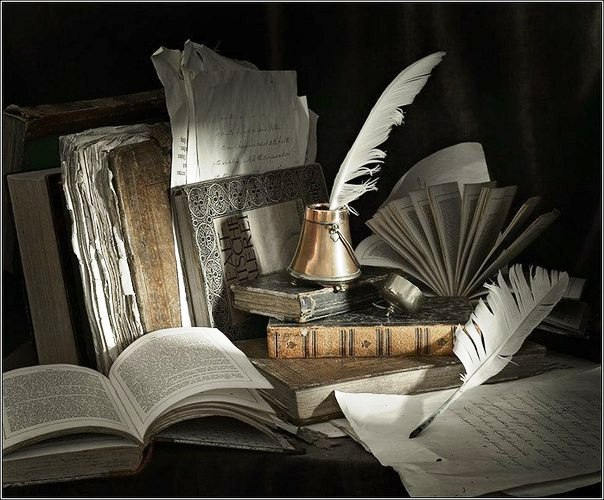 Махачкала - 2014От составителяЗадачи, поставленные Правительством РФ в области культурной политики, возрастающая роль учреждений культуры в современных условиях, требуют качественно нового подхода к организации информационной деятельности в сфере культуры и искусства, кардинального улучшения информационного обслуживания специалистов культуры.В настоящее время большое значение приобретает подготовка регулярных обзоров о состоянии культуры в регионах страны. Важной основой для их подготовки является новая форма информирования руководящих работников – «Панорама культурной жизни Республики Дагестан».«Панорама культурной жизни РД» - это летопись культуры республики с целью обобщить и популяризировать положительный опыт и новые формы работы учреждений культуры.«Панорама культурной жизни РД» выходит дважды в год (по полугодиям) и включает в себя следующие разделы:Общие вопросы культурной жизни.Этот раздел делится на два подраздела:а) Награждения; б) Мероприятия;2. Театрально-концертная деятельность;3. Культурно-досуговая деятельность;4. Выставки-экспозиции;5. Библиотечное дело.Внутри разделов обзорный материал сгруппирован по месяцам.При подготовке «Панорамы культурной жизни РД» используются материалы, которые поступают от информаторов по культуре и искусству со всех городов и районов республики, а также публикации в местной периодической печати.Данное издание рассылается в режиме дифференцированного обслуживания руководства (ДОР) в Информкультуру РГБ (г. Москва), Министерство культуры Республики Дагестан, руководителям учреждений культуры и искусства республиканского подчинения, начальникам управлений культуры городов и районов республики, директорам ЦБС.Составитель: нач. СНИКИ Кузьмина И.А. 1. Общие вопросы культурной жизни:а) НагражденияЯнварь - Распоряжением Правительства РФ от 23 декабря 2013 г. № 2493-р присуждены государственные премии РФ 2013 года в области культуры. Среди отмеченных высокой наградой Фарид Абалаев – автор и руководитель проекта; Хан Баширов – музыкальный руководитель проекта, пианист, засл. деятель искусств РФ, профессор; Ирина Козлова – художественный руководитель фестивальных программ проекта, засл. работник культуры РФ; Бадрижат Магомедгаджиева – режиссер и сценарист проекта, засл. деятель искусств РФ; Гульнара Мамашева – художественный руководитель и координатор выставок проекта. Все они награждены за организацию и проведение детского фестиваля народного творчества «На родном Кавказе мирно жить». (14.01.14)Февраль - Зампред Правительства России О. Голодец вручила в Москве премии правительства наиболее выдающимся деятелям культуры страны по итогам 2013 года. Три высшие награды достались и нашим землякам, внесшим значительный вклад в культуру Дагестана: Фариду Абалаеву – начальнику Управления культуры Махачкалы, Гульнаре Мамашевой – директору художественной школы искусств и пианисту Хану Баширову – заслуженному деятелю искусств РФ. (11.02.14)Июнь - Президент России В. Путин издал указ о награждении государственными наградами РФ Мурада Кажлаева. «За достигнутые трудовые успехи, значительный вклад в социально-экономическое развитие РФ, реализацию внешнеполитического курса РФ, заслуги в гуманитарной сфере, укреплении законности, защите прав и интересов граждан, многолетнюю добросовестную работу, активную законотворческую деятельность наградить: ОРДЕНОМ ДРУЖБЫ Кажлаева Мурада Магомедовича - директора художественного руководителя государственного бюджетного образовательного учреждения дополнительного образования детей "Республиканская школа искусств М. Кажлаева для особо одаренных детей", Республика Дагестан». (30.06.14)1. Общие вопросы культурной жизни:б) МероприятияЯнварь - 25 лет исполнилось Дагестанскому филиалу некоммерческой организации «Российский фонд культуры». Какие добрые дела в копилке Фонда? Музыкальные гостиные, творческие вечера искусствоведа Г. Султановой, вечер друзей А. Шихсаидова и Ш. Чалаева, персональные выставки молодых талантов, презентация литературно-художественной газеты «Горцы», выставки детских рисунков и многое другое. Не забывают в Фонде и о друзьях–дарителях. День дарителя – так называется мероприятие, на котором озвучиваются «имена бескорыстия». Но, пожалуй, самый большой вклад Дагестанского отделения Фонда культуры – поддержка молодых талантов, которые стали его стипендиатами. Имена Ю. Роттэ, А. Собяниной, П. Хайбулаевой, А. Бамматова известны ценителям прекрасного во многом благодаря ему. Фонд ведет сложную, кропотливую работу по улучшению имиджа республики за ее пределами. (10.01.14) - Сразу после новогодних каникул в школах республики начались уроки культуры, приуроченные к объявленному в нашей стране Году культуры 2014. В гимназии №1 г. Махачкалы по-своему подготовились к этому дню, составив сценарий, включающий уроки-экскурсии по родному краю, театрам столицы. Это будут и уроки по истории, географии Страны гор, с привлечением городской детской библиотеки, КВНы, внеклассные чтения. Об истории древней земли будут рассказывать на уроках культуры в Дахадаевском районе, где что ни уголок, то заповедная зона, о которой в своих произведениях рассказали народные писатели РД Ахмедхан Абу-Бакар, Магомед-Расул. (14.01.14) - 15 января в Дагестане стартовал проект в рамках Года культуры «День открытых дверей». Театры, музеи и другие культурные учреждения приглашают дагестанцев посетить спектакли, выставки, различные мероприятия, подготовленные специально к этому дню. - Ярким событием для учеников школы для особо одаренных детей им. М. Кажлаева стала первая гастрольная поездка в Москву. Выступления в Постоянном представительстве Республики Дагестан при Президенте РФ, ОАО «Гипроречтранс» и в московском Доме национальностей принесли много новых эмоций и впечатлений, тем более что концерты-встречи были посвящены совместному творчеству народного поэта Дагестана Р. Гамзатова и народного артиста СССР композитора М. Кажлаева. Запоминающимся событием в творческих встречах в Москве стало выступление пианистки из Великобритании Чисато Кусуноки, которая исполнила «Шесть прелюдий», «Романтическую сонатину» и «Дагестанский альбом». Новые горизонты открылись и для юных исполнителей школы М. Кажлаева при поддержке хорового общества Республики Дагестан в лице Н. Абдулгамидовой. Десять учеников стали участниками сводного детского хора России, который в феврале 2014 года будет выступать на церемонии закрытия зимних Олимпийских игр в Сочи, а в январе юные дарования приняли участие в концерте под управлением маэстро В. Гергиева в Мариинском театре. (15.01.14) - 15 января в Махачкале в здании Русского драматического театра прошло торжественное открытие Года культуры. В праздничной концертной программе приняли участие лучшие творческие коллективы и исполнители республики. Открыла мероприятие министр культуры Дагестана З. Бутаева, которая сообщила, что в республике в этом году будет реализовано большое количество творческих проектов. В том числе ставшими традиционными фестивали «Порт-Петровские Ассамблеи», «Горцы», фестиваль русских театров, республиканский конкурс канатоходцев, фестиваль традиционной музыки «Цамаури». Знаковым событием этого года станет проведение международного форума культуры, в рамках которого пройдет гала-концерт победителей фестиваля «Мой Дагестан». С открытием летней площадки Даггосфилармонии намечен запуск циклов еженедельных концертных программ. Вместе с тем будет продолжена работа по созданию центров традиционной культуры народов России. На сегодняшний день открыт 21 центр, и подобные учреждения будут созданы во всех уголках Дагестана. В рамках Года культуры будут запущены специальные проекты для детей и юношества. Один из них – бесплатный абонемент «Культура детям села», который направлен на приобщение учащихся сельских школ к ознакомлению с профессиональными видами творчества. Еще одним проектом, который был разработан по поручению Главы республики Р. Абдулатиповым, станет буклет «Горский этикет», направленный на этическое и нравственное воспитание молодого поколения и приобщение его к культурным ценностям. На сцене театра свои номера зрителям представили камерный оркестр Даггосфилармонии, ансамбль танца «Эхо гор» и др. (16.01.14; 17.01.14) - 20 января Глава Дагестана Р. Абдулатипов встретился с народной поэтессой РД, председателем Союза женщин республики, главным редактором журнала «Женщина Дагестана» Фазу Алиевой. На встрече говорили о ее творчестве и общественной деятельности. Ф. Алиева выразила благодарность за оказываемое внимание, а также подарила Главе республики свои книги, где собраны лучшие поэмы и публицистические статьи на военную тематику – «Вечный огонь», «И пушки гремели, и музы не молчали». Народная поэтесса РД является автором сборников «Родное село», «Талисман», «Белый платок матери», «Комок земли ветер не унесет», «Родовой герб», «Цена добра» и др. За значительный вклад в развитие отечественной литературы и высокую гражданскую позицию она награждена орденами Святого Апостола Андрея Первозванного, «Знак Почета», «Дружбы народов». Ф. Алиева – первая женщина в СССР, получившая звание народной поэтессы в 33 года, и первая дагестанка, чье имя вошло в Книгу выдающихся женщин мира. (20.01.14; 21.01.14) - Творческий вечер и презентация сборника стихов поэта Тимура Раджабова «Можно читать» состоялся в Московском Доме национальностей. Инициатором этого события и его главным организатором выступила Комиссия по культуре Общественного совета при Постпредстве РД при активном участии Московского Центра культуры «Дагестан». Посетило мероприятие много почетных гостей из республики, среди которых зам. министра образования и науки РД, профессор Даггосуниверситета М. Муслимова. Ведущая вечера, поэт, литературный критик, художник, автор-исполнитель песен, член Союза писателей России О. Никитина сделала краткий экскурс в жизнь замечательных людей – познакомила гостей с биографией поэта. В ходе встречи высокую оценку творчества Т. Раджабова дал преподаватель Литературного института им. Горького, поэт, прозаик, публицист, литературный критик С. Арутюнов. Он вспомнил о первых литературных опытах молодого поэта и интересных случаях из жизни, в которых Тимур проявил качества, присущие настоящему мужчине и человеку. С особой теплотой и вниманием на вечере было встречено приветствие дочери Расула Гамзатова П. Гамзатовой. Стихи Тимура читали его друзья-поэты А. Антипов и А. Бочков, приехавший специально на вечер из Ростова-на-Дону. В завершение встречи выступил М. Абдулхабиров. Т. Раджабов также поблагодарил организаторов вечера и всех, кто помогал ему в подготовке книги к печати, всех, кто пришел на этот праздник. (22.01.14; 25.01.14)Февраль - Согласно распоряжению, подписанному Дмитрием Медведевым 9 февраля 2014 года цитадель «Нарын-Кала» и исторический город в стенах Дербента включены в реестр объектов культурного наследия федерального значения. Это решение обеспечивает государственную охрану как памятников, используемых музеем-заповедником, так и прилегающей к ней историко-архитектурной среды исторического центра Дербента. (10.02.14) - Цитадель и исторический город в крепостных стенах дагестанского города Дербента внесены в реестр объектов культурного наследия федерального значения. Соответствующее распоряжение подписал премьер-министр РФ Д. Медведев. Дербент по праву считается одним из древнейших и красивейших городов Северного Кавказа. Документально подтвержденный историками возраст города - более 2000 лет. (11.02.14) - В рамках Года культуры в Астрахани впервые прошли Дни литературы Дагестана. В гости к астраханцам приехали народный поэт Дагестана, ученик и друг Расула Гамзатова, председатель правления Союза писателей Магомед Ахмедов и известный ногайский поэт, прозаик и переводчик Анварбек Култаев. Встреча состоялась с библиотекарями области на Астраханском телевидении, в историко-архитектурном музее-заповеднике. Дагестанцы рассказали о республике, многоязычной дагестанской литературе, читали стихи, отвечали на вопросы библиотекарей. В Астрахани планируется провести литературный форум прикаспийских республик. С этой инициативой выступили писатели Астраханской области и Дагестана. Это заявление прозвучало на творческой встрече с читателями в астраханском краеведческом музее, проходившей в рамках Дней литературы Дагестана. В Астраханской научной библиотеке им. Крупской состоялась радушная беседа с литераторами, членами региональной общественной организации дагестанской культуры «Дагестан», руководителем которой является А. Шарапудинов. Интересной была поездка в Енотаевский район. В районной администрации гостей из Махачкалы и писателей области принял глава Енотаевского района С. Михеев. Открыл вечер в районном Доме культуры ответственный секретарь СП Астраханской области Ю. Щербаков, который вручил литературную премию крупнейшего русского поэта-баснописца ХVIII века, астраханца Ивана Хемницера дагестанскому поэту Магомеду Ахмедову за книгу «Седина». Закончилась встреча большим концертом. (20.02.14) - 20 февраля Дагестанский хореографический ансамбль «Эхо гор» Республиканского дома народного творчества из города Хасавюрта по приглашению Оргкомитета зимней Олимпиады Сочи-2014 представил танцевальное искусство Дагестана. Коллектив был выбран среди лучших, удостоенных чести выступить в культурной программе Олимпиады. На открытой сценической площадке Олимпийского парка дагестанцы показали часовую программу, в которую вошли зажигательные танцы народов нашей республики: «Приветственная лезгинка», «Наездники», хореографическая миниатюра «У родника», танцы «Ражбадин», ногайский и кумыкский, а еще песня в исполнении Римы Исаевой «Парень из Балхара». А еще ансамбль выступил с полноценным концертом в Сочи на площадке под названием «Южный мол». (21.02.14)  - 23 февраля воинов-дагестанцев, а также солдат, проходящих службу в нашей республике, тепло поздравили в зале Кумыкского театра им. А.-П. Салаватова в Махачкале Министерство культуры РД, Дагестанская государственная филармония им. Т. Мурадова, а также духовой оркестр Пограничного управления ФСБ России по РД и вокально-инструментальный ансамбль «Последний рубеж». Поздравить военных прибыл и Первый зам. Председателя Правительства РД А. Карибов. (24.02.14)  - Во Дворце культуры Хасавюрта прошла творческая встреча преподавателей, студентов Махачкалинского музыкального училища им. Г. Гасанова с работниками учреждений культуры города, участниками вокальных коллективов культурно-досуговых учреждений и школы искусств. Преподаватель музучилища З. Даибова, студентки Н. Морданова и Э. Маммадаева исполнили классические арии из произведений Д. Пуччини, Ф. Легара, популярные романсы С. Рахманинова. Все выступления сопровождала на фортепиано концертмейстер А. Гунашева. Работники управлений культуры также продемонстрировали свои вокальные способности. Начальник Управления культуры Хасавюрта А. Уцумуев, один из популярных певцов республики, блестяще исполнил арию из оперетты И. Кальмана «Принцесса цирка». Преподаватели музыкального училища провели мастер-класс для коллективов Дворца культуры и школы искусств Хасавюрта. (24.02.14)  - 26 февраля в Кизлярском районе в Центре традиционной культуры народов России состоялась торжественная церемония открытия Года культуры. Почетными гостями мероприятия были зам. председателя Координационного совета по Север. Региону РД при Правительстве РД О. Артюхова, работники Республиканского Дома народного творчества А. Абакарова и М. Мурадова. Открыл мероприятие первый зам. Главы Кизлярского района Г. Гаджимагомедов. В концерте приняли участие воспитанники и преподаватели вокала детских школ искусств сел Аверьяновка и Юбилейное, солисты группы «Метроном», ансамблей русской песни «Яблонька» и русских народных инструментов «Сполох». Особый колорит мероприятию придало выступление гостей - друзей Кизлярского района муниципального хореографического ансамбля «Эхо гор» г. Хасавюрт (худ. руководитель засл. артист РД Д. Гасанов), народного ансамбля «Рябинушка» с. Калиновка, Тарумовского района (худ. руководитель А. Наников) и засл. работника культуры РД Ж. Алиевой.В фойе Центра традиционной культуры народов России был развернут цикл книжных выставок подготовленных специалистами МКУК «Кизлярская межпоселенческая центральная районная библиотека». Гости мероприятия могли ознакомиться с виртуальной книжной выставкой «Год культуры - год книг», ее подготовили гл. библиотекари Ю. Корниенко и Д. Вдовченко. Живой интерес вызвала книжная выставка «Пока живы традиции – жива душа народа», ее подготовку возглавила гл. библиотекарь читального зала А. Мигулева. Не менее популярными стали «Памятники истории Кизлярского района» и «Кизлярский район в лицах» - ответственная зав. отделом автоматизации Л. Питанова. На открытии Года культуры впервые со сцены прозвучала песня о Кизлярском районе, которую приурочили предстоящему 85-летию образования Кизлярского района. (26.02.14) - Государственный хор Дагестана под управлением Людмилы Ханжовой, принял участие в церемонии открытия XII Паралимпийских зимних Игр-2014. В течение недели, предшествующей открытию Паралимпиады, дагестанские артисты репетировали в составе сводного хора из 400 человек, в котором приняли участие популярные ансамбли со всей страны. Масштабный сводный хор на открытии исполнил два произведения. (26.02.14) - На теоретическом отделении Махачкалинского музыкального училища им. Г. Гасанова состоялась III-я Открытая городская Олимпиада по сольфеджио, организованная Управлением культуры, методическим кабинетом Управления культуры Администрации г. Махачкалы. Целью мероприятия явилось выявление и поддержка одаренных и профессиональных перспективных учащихся, стимулирование их творческого роста, повышение образовательного уровня учащихся и педагогов, внедрение новых форм обучения сольфеджио. (27.02.14)Март - В московском лектории Русского географического общества – РГО – состоялась презентация документального фильма «Декоративно-прикладное искусство народов Дагестана», созданного на грант РГО летом и осенью прошлого года, и встреча с его авторским коллективом. В холле для участников просмотра была устроена фотовыставка известного фотографа И. Дементиевского, представившего в своих работах природу горного Дагестана. По словам исполнительного директора РГО Г. Олейника, грант был выделен ООО «Вестник Кавказа». Цель фильма – представить ремесла и народное творчество региона как один из важнейших элементов культуры народов, его населяющих. После просмотра фильма зал встретил аплодисментами продюсера Г. Саралидзе и режиссера М. Барынина. (03.03.14)  - В с. Аверьяновка Кизлярского района высадился «десант» во главе с начальником отдела Управления Администрации Главы и Правительства РД по внутренней политике и территориальному развитию А. Алиевым. Вместе с руководством района они обсудили вопросы состояния учреждений культуры Северного территориального округа республики. Встреча была организована Управлением Администрации Главы и Правительства РД по внутренней политике и территориальному развитию, Министерством культуры РД, Республиканским домом народного творчества МК РД при поддержке МО «Кизлярский район». В рамках совещания обсуждались актуальные вопросы в сфере культуры, в том числе центров традиционной культуры народов России, реализации художественно-творческих проектов в рамках Года культуры. В тот же день состоялся зональный этап общедагестанского фестиваля-конкурса традиционного и классического искусства «Мой Дагестан», организованного Министерством культуры РД, РДНТ совместно с МО «Кизлярский район». В фестивале участвовали творческие коллективы и исполнители из Бабаюртовского, Кизлярского, Новолакского, Ногайского, Тарумовского, Хасавюртовского районов, городов Кизляра, Хасавюрта, Южносухокумска. (11.03.14) - В зале районного Дворца культуры им. И.Г. Тагирова среди учащихся 6-ых классов общеобразовательных учреждений Сулейман-Стальского района прошел районный этап III Всероссийского (Международного) конкурса юных чтецов «Живая классика». Конкурс проводился с целью пропаганды и популяризации чтения среди школьников, расширения читательского кругозора детей, привития любви к родному слову, повышения общественного интереса к библиотекам, поиска и поддержки талантливых детей. В нем приняли участие 53 учащихся из 22-х школ района. Они получили возможность посостязаться друг с другом в навыках чтения отрывков из прозаических произведений российских и зарубежных писателей. По итогам конкурса первые места заняли: Э. Алимова (МБОУ «Касумкентская СОШ №1»), Д. Абдуселимова («Ашагасталказмалярская СОШ») и С. Насруллаева («Герейхановская СОШ №2 им. М.Дибирова»), вторые – З. Асланова (МБОУ «Касумкентская СОШ №1»), Э. Гаджимирзоева («Ашагасталказмалярская СОШ») и Э. Рустамова («Куркентская СОШ №1 им.М.Рагимова»), третьи – М. Алиев («Ашагасталказмалярская СОШ»), А. Рамалданова («Ортастальская СОШ») и И. Мирзебеков (МКОУ «Зизикская СОШ»). (11.03.14) - 16 марта в кинотеатре «Спутник» в Москве состоялась презентация цикла программ «Путешествие по России». Первый вечер цикла посвящен Дагестану. Его организаторы - ГБУК «Московское кино», Департамент культуры Правительства Москвы при поддержке Постпредства Республики Дагестан при Президенте РФ. Ключевое событие мероприятия - показ художественного фильма режиссера А. Коренева «Адам и Хева» (студия «Мосфильм», СССР, 1969 г.), снятого по сценарию даргинского писателя Ахмедхана Абу-Бакара на основе его повести «Снежные люди». Музыку к фильму написал известный дагестанский композитор, народный артист СССР М. Кажлаев. (17.03.14)  - В территориальных округах республики проходят совещания работников культурно-досуговых учреждений, обсуждающих активизацию деятельности муниципальных учреждений культуры, реализацию приоритетных проектов в рамках Года культуры. Организаторы совещания с конструктивным диалогом - Управление администрации Главы РД по внутренней политике и территориальному развитию, Министерство культуры РД, администрации муниципальных образований. Одно из таких совещаний с работниками культуры Горного территориального округа РД прошло в с. Леваши. В нем приняли участие начальник отдела Управления Администрации Главы РД по внутренней политике и территориальному развитию А. Алиев, глава МР «Левашинский район» М. Магомедов, заместители министра культуры РД М. Мугадова и Е. Гарунова, директор Республиканского учебно-методического центра К. Эльдарова, а также начальники органов управления культуры, директора домов культуры, школ искусств, библиотечных систем из районов и городов Горного территориального округа. С докладами о состоянии и деятельности учреждений культуры, в том числе центров традиционной культуры народов России, о реализации мероприятий в рамках Года культуры выступили начальник Управления культуры Левашинского района Х. Муталимов, директор районного Дома культуры Хунзахского района Х. Далгатова, зам. руководителя районного культурно-досугового центра Лакского района А. Хизриева, директор сельского СДК с. Гергебиль М. Магомедов, директор Ботлихской центральной библиотеки М. Измаилов, директор ДШИ с. Мекеги Левашинского района П. Адзиева. В рамках совещания состоялся зональный этап Общедагестанского фестиваля-конкурса традиционного и классического искусства «Мой Дагестан», организованный Министерством культуры РД, Республиканским домом народного творчества совместно с администрацией и управлением культуры муниципального образования «Левашинский район». Фестиваль проходил в рамках международного форума «Культура и экономика региональной политики в современных условиях», учрежденного по инициативе Главы Дагестана. Главная миссия фестиваля «Мой Дагестан» - сохранение и популяризация традиционной культуры народов Дагестана, развитие классических видов искусства, народного творчества, приобщение населения к художественному творчеству, патриотическое, интернациональное воспитание сельчан, обмен творческим опытом. (20.03.14) - В Хивском районе состоялось открытие двух сельских библиотек и Дома культуры. Торжественные мероприятия, организованные по этому случаю, посетили министр культуры РД З. Бутаева, ее заместитель М. Гаджиев, директор Национальной библиотеки им. Р. Гамзатова А. Алиев и представители СМИ. Вновь созданные и существующие в районе культурно-досуговые центры проводят активную работу с населением, особенно с детьми. Каждый год организуют многочисленные мероприятия, посвящённые календарным и профессиональным праздникам. Весной и осенью особо активно проводят крупные мероприятия, посвящённые проводам призывников. Ежегодно у памятника павшим проводится Вахта памяти. В прошлом году – 90-летия Расула Гамзатова – были проведены фестивали хоровой песни «Эхо гор», конкурс патриотической песни среди школьников района «Журавли над Россией», вечера поэзии на его стихи. (24.03.14) - 25 марта в Москве завершаются мероприятия, посвященные торжественному открытию Года культуры в Российской Федерации, приуроченные ко Дню работника культуры, который отмечают сегодня. На открытии от Дагестана присутствовала большая делегация в составе министра культуры РД З. Бутаевой, художественных руководителей Кумыкского, Лакского музыкально-драматических театров и Даггосфилармонии соответственно А. Айгумова, Б. Магомедгаджиевой, И. Нахтигаль, Государственного оркестра народных инструментов РД Н. Шахбазова, директора Дагестанского музея изобразительных искусств С. Гамзатовой, директора Академического ансамбля танца «Лезгинка» Д. Магомедова, засл. артиста России Т. Курачева, начальника Управления культуры Унцукульского района Г. Магомедова. (25.03.14) - В рамках Года культуры Управление Администрации Главы РД по внутренней политике и территориальному развитию, Министерство культуры РД при участии муниципальных образований районов и городов республики провели во всех территориальных округах – Северном, Горном, Южном, Центральном - рабочие совещания по теме «Активизация деятельности муниципальных учреждений культуры и реализации приоритетных проектов». В совещании приняли участие заместители министра культуры РД, специалисты и руководители подведомственных учреждений Министерства культуры РД, школ искусств, системы библиотечного обслуживания, участники творческих коллективов. В рамках совещания во всех округах прошли зональные этапы Общедагестанского фестиваля–конкурса народного творчества и классического искусства «Мой Дагестан», учрежденного по инициативе Главы РД. В них приняли участие творческие коллективы и исполнители из всех регионов и городов, входящих в территориальные округа. Жюри в составе известных композиторов, музыкантов, искусствоведов и хореографов выбрало лучших для участия в гала-концерте, который состоится в апреле. Заключительным в конце марта было совещание по Центральному территориальному округу в Махачкале с участием представителей 6 районов и 5 городов. По вопросам активизации деятельности муниципальных учреждений культуры (культурно-досуговые клубного типа, библиотеки, школы искусств), реализации приоритетных проектов в рамках Года культуры выступили министр культуры РД З. Бутаева, начальник отдела Управления Администрации Главы республики по внутренней политике и территориальному развитию А. Алиев и др. А. Алиев подвел итоги всех четырех совещаний и отметил позитивный результат труда работников культуры в духовном оздоровлении дагестанского общества. (31.03.14)Апрель - В дни весенних школьных каникул в Москве стартовала Всероссийская неделя книги и музыки для детей и юношества. В торжественных мероприятиях, проходивших в столице и в городах Центрального федерального округа, приняли участие мастера пера и музыки, творческие коллективы, меценаты, известные деятели искусств страны. Нашу республику представлял председатель правления Союза музыкантов Дагестана, член президиума Детского фонда республики пианист Хан Баширов, который за большой вклад в развитие музыкальной культуры, многолетнюю творческую деятельность приказом министра культуры РФ В. Мединского награжден нагрудным знаком Министерства культуры РФ «За вклад в российскую культуру». Музыкант рассказывал о нашем горном крае, исполнял произведения дагестанских композиторов, читал стихи и рассказы – свои, наших поэтов и писателей, написанные для детей. И неизменно подчеркивал, что Дагестан всегда был, есть и будет в составе Великой России с ее огромной культурой. Встречи эти проходили в теплой, дружественной атмосфере. А еще на память у участников остались томики стихов, клавиры нот, подаренные Х. Башировым. (03.04.14)  - В актовом зале Дома творчества Буйнакска состоялся Республиканский фестиваль прессы «Родная газета». На фестиваль прессы «Родная газета» приехали министр печати и информации РД А. Аджиев, его зам. М. Муслимова, председатель Союза журналистов Дагестана и главный редакторы газеты «ХIакикат» А. Камалов, все редактора республиканских газет и журналов на русском и национальных языках народов Дагестана. В рамках встречи редакторы национальных газет поделились друг с другом планами и идеями своей работы на ближайший год. Почти все выступавшие редакторы республиканских газет и журналов акцентировали свое внимание на необходимости изучения и сохранения родных языков и, конечно же, на актуальной проблеме – подписке республиканских газет и журналов на местах. (07.04.14) - Международный автопробег «Лермонтов. Кавказ» состоится в апреле-мае 2014 года и жители нашей республики уже в числе приглашенных. Пройдет он по таким странам и регионам России, как Чеченская Республика, Республика Дагестан, Азербайджан, Грузия, Ставропольский и Краснодарский края. Акция пройдет по местам, где Михаил Юрьевич служил, отбывал ссылку, проходил лечение и был убит. Но главное, по тем местам, которые вдохновляли великого поэта, которые отражены в его стихах, повестях и картинах. Во время международного автопробега участники акции посетят населенные пункты и большое количество улиц городов, названных в честь Лермонтова, побывают в четырех лермонтовских домах и музеях и отдадут дань уважения поэту у четырнадцати памятников, установленных М. Лермонтову в разное время. В Дагестане участники автопробега посетят Миатлинскую ГЭС (переправа через Сулак, описанная в стихах поэта), небольшой крюк к бархану Сарыкум (место стихотворения «Сон»), а затем прибудут в Махачкалу, где посетят улицу Лермонтова. Затем они отправятся к границе с Азербайджаном, где автопробег продолжится. (07.04.14) - В Союзе писателей Дагестана, в зале литературного музея имени Расула Гамзатова состоялась презентация книги «Уроки Афганистана» известного общественного деятеля и публициста, генерал-майора запаса Омара Муртазалиева. Поздравить автора с выходом книги пришли писатели и поэты, участники боевых событий в Афганистане. Открыл презентацию председатель правления Союза писателей РД М. Ахмедов. Омар Муртазалиев рассказал, как он служил в Афгане, с какими трудностями пришлось столкнуться советским солдатам. О своих впечатлениях о книге рассказали писатели и поэты: М. Ахмедова-Колюбакина, З. Батырова, тележурналист С. Хавчаев, «афганец» М. Алисултанов и др. Завершая мероприятие, О. Муртазалиев поблагодарил всех, кто пришел на презентацию, и пообещал продолжить работу над второй книгой «Уроки Афганистана». (16.04.14) - 22 апреля в Махачкале в Доме дружбы начал работу Международный культурно-инвестиционный форум «Культура и экономика региональной политики в современных условиях». Форум проводится в рамках ежегодного Московского форума культуры «Культура как стратегический ресурс России в XXI веке» и ежегодного Международного симпозиума «Вузы культуры и искусств в мировом образовательном пространстве», а также ежегодного Дагестанского экономического форума. Основная цель форума – обсуждение важнейших проблем сбалансированного и синхронизированного развития культурной среды и экономики в регионах России, территориальных моделей, позволяющих гармонизировать культурную и социально-экономическую динамику развития регионов, преодолевать кризисные ситуации и состояние нестабильности в социально-экономическом развитии. На протяжении трёх дней участников форума ждала насыщенная программа – научно-практическая конференция, выставки и презентации, выступления известных мастеров искусств, а также подписание соглашений о сотрудничестве. Кроме того, состоялся гала-концерт с участием Государственного симфонического оркестра «Новая Россия». (21.04.14) - 22 апреля в Махачкале в Доме дружбы начал работу Всероссийский культурно-инвестиционный форум «Культура и экономика региональной политики в современных условиях». Глава Республики Дагестан принял участие в пленарном заседании форума. В работе форума также приняли участие советник Президента РФ С. Глазьев, зам. Председателя Совета Федерации Федерального Собрания РФ И. Умаханов, член Совета Федерации А. Тотоонов, депутаты Государственной Думы Г. Сафаралиев и А. Кузьмина, зам. министра культуры России Г. Ивлиев, Председатель Народного Собрания РД Х. Шихсаидов, Председатель Правительства РД А. Гамидов. Советник Президента РФ С. Глазьев посвятил выступление теме «Евразийская экономическая интеграция в контексте взаимодействия культуры и экономики». И. Умаханов зачитал приветствие Председателя Совета Федерации Федерального Собрания В. Матвиенко. Р. Абдулатипов озвучил приветствие Председателя Правительства РФ Д. Медведева. Перед участниками форума выступил министр культуры и туризма Азербайджанской Республики А. Караев от имени делегации соседнего государства пожелал успешной работы, интересных научных изысканий. Основная цель масштабного мероприятия - обсуждение важнейших проблем развития культурной среды и экономики в регионах России, в том числе в Республике Дагестан. (23.04.14) - 23 апреля под руководством Главы Дагестана Р. Абдулатипова состоялось итоговое пленарное заседание Всероссийского культурно-инвестиционного форума «Культура и экономика региональной политики в современных условиях». Открывая итоговое заседание, Глава республики выразил благодарность участникам форума за совместную работу, названную им важной и нужной. Слова благодарности были высказаны в адрес руководителей секций, выдающихся деятелей культуры, которые проводили мастер-классы в рамках форума. Затем были заслушаны итоги работы секций. Руководитель республики вручил награды некоторым участникам форума. В частности, за заслуги в области культуры и искусства и многолетнюю творческую деятельность орденом «За заслуги перед Республикой Дагестан» награжден профессор Российской академии музыки им. Гнесиных Тамерлан Джандаров. Заведующему кафедрой этого же учреждения высшего профессионального образования Юрию Розуму и зав. кафедрой Московского государственного университета культуры и искусств Зауру Тутову присвоены почетные звания «Народный артист Республики Дагестан». В заключение для участников форума был дан гала-концерт победителей фестиваля-конкурса традиционных и классических видов искусств Дагестана и творческих коллективов Московского государственного университета культуры и искусств. (24.04.14)  - Второй день работы культурно-инвестиционного форума был отмечен серьезным разговором о проблемах культуры на различных площадках профильных учреждений. Дагестанский музей изобразительных искусств созвал круглый стол «Дагестанское изобразительное искусство и скульптура в XXI веке» с участием руководителей Союза художников Дагестана, специализированных отделений вузов, научных работников ДНЦ РАН, маститых художников, искусствоведов, широкой общественности. Основными вопросами круглого стола были обсуждение важнейших проблем развития культурной среды республики, современное состояние изобразительного искусства Дагестана, оценка задач и перспектив его развития. «Классика народного творчества и современность» - тема круглого стола, организованного Республиканским домом народного творчества. Для участия в обсуждении вопросов этой тематики были приглашены деятели культуры Дагестана – искусствоведы, театровед, артисты профессиональной вокальной школы, начальники управлений культуры, руководители центров традиционной культуры народов России, районов и городов республики, творческих союзов и ведомств, школ искусств. Заседание круглого стола состоялось и в Союзе писателей Дагестана, Союзе композиторов республики по теме «Патриотизм дагестанской литературы. Традиционная музыка Дагестана и современность». Он прошел в рабочем кабинете-музее народного поэта Дагестана Расула Гамзатова. Перед началом состоялось вручение членских билетов Союза писателей молодым литераторам. Гостем круглого стола стал обозреватель газеты «Советская Россия» А. Бобров. (24.04.14) - Министерство по национальной политике РД к 70-летию окончательного снятия блокады Ленинграда по поручению Главы республики Р. Абдулатипова выпустило в свет красочное, богатое фотоматериалом издание «Дагестанцы в непокоренном Ленинграде». В январе Глава республики Р. Абдулатипов встретился с жительницами блокадного Ленинграда, проживающими на настоящий момент в Дагестане, и вручил им от имени губернатора Санкт-Петербурга Г. Полтавченко памятные знаки, выпущенные в честь 70-летия снятия блокады Ленинграда. Подготовленное Миннацем РД издание, состоящее из 6 глав и 48 фотографий из военных фотоархивов, архивов Администрации Главы и Правительства Республики Дагестан, Миннаца РД, а также из личных фотоальбомов жителей блокадного Ленинграда, проживающих сегодня в Дагестане, способствует формированию у подрастающего поколения высокого патриотического сознания, верности своему Отечеству. (24.04.14) - Значимым событием для республики стало подписание Министерством культуры РД договоров о сотрудничестве с двумя ведущими федеральными учреждениями высшего профессионального образования: с Казанским и Московским государственными университетами культуры и искусств. Руководство обоих университетов и Министерство культуры РД главной задачей совместной деятельности считают, прежде всего, подготовку молодых специалистов в сфере культуры исходя из потребностей Республики Дагестан. В частности, появятся дополнительные возможности, связанные с переподготовкой и повышением квалификации работников вузов. Будет оказана и методическая помощь в разработке учебно-образовательных программ. Сотрудничество также будет способствовать внедрению современных форм и методов обучения (дистанционное, инновационных разработок, использование интернет-ресурса и т.д.). Научные библиотеки университетов помогут в формировании научно-методической литературы, будут предоставлять право преподавателям и учащимся учебных заведений Дагестана пользоваться читальными залами и абонементами. (25.04.14) - В Москве в стенах Российского университета Дружбы народов прошел день Республики Дагестан, организаторами которого выступили актив землячества студентов РУДН и московский Центр культуры «Дагестан». Гостей мероприятия приветствовали вице-президент МЦК «Дагестан» М. Абдулхабиров и cоветник Постоянного представителя РД при Президенте РФ З. Ханова. О секретах балхарского гончарного производства гостям рассказала культуровед П. Гаммадова. В рамках культурной программы перед гостями выступили студентка РУДН Ф. Лачинова, которая прочитала стихотворение Расула Гамзатова «Мой Дагестан», стажер экономического факультета РУДН Фуако Брис (Кот-Д’Ивуар) с дагестанской эстрадной песней и школа танцев «Эхо Кавказа». В завершение мероприятия З. Ханова вручила наиболее активным студентам РУДН Благодарственные письма Постпредства РД за содействие в развитии и пропаганде национальных и культурных ценностей народов Дагестана. (28.04.14) - В Москве зам. министра печати и информации РД М. Муслимова приняла участие в вечере дагестанской поэзии и международной научной конференции. Вечер дагестанской поэзии, прошедший 26 апреля в московском Доме национальностей по инициативе культурного центра «Дагестан», был представлен в исполнении народной артистки Дагестана, засл. артистки РФ Ф. Графченко. Послушать Фаину Графченко пришли не только московские дагестанцы, студенческая молодежь, но и москвичи, представители культуры, науки, образования. Выступления Ш. Чалаева, Л. Гаджиевой и др. известных деятелей культуры Дагестана превратили вечер дагестанской поэзии в праздник искусства и единения народов и культур. М. Муслимова также приняла участие в работе международной научной конференции «Библиотечно-информационная деятельность в современной системе информации, документных коммуникаций и культуры», состоявшейся в Московском государственном университете культуры и искусств. Доклад М. Муслимовой о роли государства в создании среды развития для человека и просветительстве как стратегическом приоритете на современном этапе вызвал интерес у участников конференции, представлявших регионы РФ, Францию, Китай, Казахстан, Америку, Украину и др. (29.04.14) - 29 апреля в высокогорном сел. Цуриб Чародинского района состоялось торжественное открытие Центра традиционной культуры народов России. Оно сопровождалось III Зональным фестивалем художественного творчества «Семья Дагестана». В празднике приняли участие художественные коллективы из Чародинского, Шамильского, Ахвахского, Цумадинского, Унцукульского, Левашинского, Цунтинского районов и Бежтинского участка. Организаторы фестиваля – МК РД, Администрация и Управление культуры МО «Чародинский район», РДНТ стремятся не только приобщить людей села к художественному творчеству, но и повысить статус семьи в дагестанском обществе. (29.04.14; 30.04.14) - В Русском драматическом театре им. Горького в Махачкале прошёл республиканский конкурс хореографического искусства среди детей. Ежегодно это танцевальное мероприятие в преддверии Международного дня танца организует Республиканский учебно-методический центр Министерства культуры РД. Оценивало все строгое жюри конкурса под председательством хореографа, директора школы-студии ансамбля танца «Лезгинка» Т. Капиевой. Каждый год обязательным неизменным номером программы является классический танец. В этом году участники должны были продемонстрировать танец в номинации «танец Южного Дагестана». Дети с большим энтузиазмом показывали на сцене рутульский, лезгинский, цахурский национальные танцы. В конце конкурса Т. Капиева дала профессиональную оценку каждому номеру, а также практические рекомендации педагогам и участникам. (30.04.14)Май - В Избербаше в рамках Года культуры состоялся фестиваль республиканской прессы «Родная газета», организованный Министерством печати и информации РД и Союзом журналистов Дагестана. На нём с читателями города встретились редактора и журналисты республиканских газет и журналов, выходящих на русском и национальных языках. Ведущая мероприятия зам. министра печати и информации РД М. Муслимова отметила, что фестиваль проводится для укрепления единства республики, развития её национальной культуры и совершенствования качества изданий. Фестиваль печати дал его участникам возможность обсудить проблемы, высказать свои соображения о путях укрепления своих СМИ и читателей. (03.05.14) - В конференц-зале республиканского общественно-политического еженедельника «Молодёжь Дагестана» прошло награждение победителей Международного литературного конкурса «Проза-детям». Конкурс проходит регулярно уже 16 лет. Организовала его на общественных началах Вера Львова, председатель Союза детских писателей РФ, режиссёр, сценарист. В этом году в конкурсе участвовало более 3000 работ. Присылали их из всех уголков России и даже зарубежных стран (Украина, Белоруссия, Азербайджан, Германия, США). Из Дагестана было представлено на рассмотрение 300 работ. Победителями стали 35 участников. В церемонии награждения так же принимали участие редактор газеты «Молодёжь Дагестана» А. Абашилов, представитель Союза журналистов Э. Тыщенко. (03.05.14) - В этом году республика отмечает 100-летие со дня рождения поэта Анвара Аджиева. По этому поводу в Институте языка, литературы и искусства им. Г. Цадасы ДНЦ РАН прошла научная сессия «Творчество Анвара Аджиева и дагестанская литература ХХ века». Были зачитаны доклады, в которых разбирались определённые стороны творчества поэта. Профессор ДГУ К. Ханмурзаев проанализировал некоторые особенности природоописания в поэзии А. Аджиева. Как сегодня проходит изучение творчества Аджиева в современной школе, в своём докладе поведала доцент ДГПУ С. Магомедова. На встрече выступили главный научный сотрудник института А. Аджиев, доцент ДГУ А. Султанмурадов, народный поэт Дагестана, председатель Союза писателей РД М. Ахмедов. (03.05.14)  - Для реализации программы «Человеческий капитал», инициированной Главой РД Р. Абдулатиповым в рамках Года культуры в России, проводятся встречи членов государственных творческих коллективов и союзов и деятелей искусства с населением районов и городов. При поддержке администрации, Управления культуры и молодежной политики МР «Дербентский район» в с. Падар приехали музыканты, композиторы, художники, певцы не только Дагестана, но и Азербайджана. Среди них М. Гусейнов, худ. руководитель театра оперы и балета; М. Ибрагимов, член Союза журналистов РФ; Ф. Оруджа, член Союза писателей Азербайджана, Х. Баширов, засл. деятель искусств РФ, лауреат государственных премий РФ, РД; З. Кафланов, редактор журнала «Самур»; А. Аликараев, доцент факультета музыки ДГПУ; поэт Г. Омарова, член Союза писателей РФ. В Центре традиционной культуры России в этот день звучали песни и стихи на азербайджанском языке и языках народов Дагестана, исполнялась музыка дагестанских композиторов. Жители с. Падар получили приглашение в Махачкалу на оперный спектакль «Шарвили» в театре оперы и балета; писатели подарили сельчанам свои книги. Национальная библиотека им. Р. Гамзатова преподнесла в Год культуры в дар Центральной библиотеке Дербентского района ценную подборку книг и методических изданий. В свою очередь и жители с. Падар не остались в творческом долгу. Юные читатели Мамедкалинской библиотеки показали инсценировку по произведению Т. Хрюгского «Ленивая жена». В Падаре были проведены литературные чтения, мастер-классы, выставки, презентации книг. Здесь можно было увидеть экспозиции авторских книг, работы юных художников детских художественных школ пос. Мамедкала, с. Геджух, работы члена Союза художников Дагестана Г.Гусейнова и самодеятельного художника М. Сеидова. Были выставлены куклы в национальных костюмах народов мира, изготовленные юными мастерами детских художественных школ Дербентского района. Состоялись мастер-классы по ковроткачеству Г. Керимовой, гончарному искусству - С. Новрузова, кайтагской вышивке - З. Гасановой, Р. Мамедовой, игры на таре - М. Кафарова. (07.05.14) - в Астрахани Астраханским отделением Союза писателей России издана книга «Дагестанские напевы». В ней стихи современных дагестанских поэтов, переведенные на русский язык. Автор - известный астраханский писатель Юрий Щербаков. Книга открывается стихами самого Ю. Щербакова разделом «Из дагестанской тетради»: «На девяностолетие Расула Гамзатова», «Я помню, как в море Каспийском», «В крепости Нарын-кала». Ю. Щербаков переложил на русский язык стихи Р. Гамзатова: «Внучке, маленькой Шахри», «Аварский язык», «О, женщина...». Подстрочники их подготовлены Союзом писателей Дагестана. В данной книге опубликованы стихи известных дагестанских поэтов Бийке Кулунчаковой, Анвар-Бека Култаева, Хаджи-Мурата Таибова, Бичигиши Гичиханова. (07.05.14) - 16 и 17 мая в Волгограде пройдут Дни дагестанской культуры в Волгоградской области. Основной целью проекта является знакомство представителей разных национальностей России с культурой друг друга, укрепление и развитие дружбы и взаимоуважения между народами. В программе праздничных мероприятий возложение цветов к Вечному огню на площади Павших борцов, аллее Героев, торжественное открытие мемориальной доски памяти Р. Гамзатова в Волгоградской областной универсальной библиотеке им. М. Горького, подписание соглашения о торгово-экономическом и культурном сотрудничестве между Клетским районом Волгоградской области и Акушинским районом, открытие торгово-выставочного комплекса народных промыслов республики, выставочной экспозиции картин дагестанских художников и выставки-ярмарки изделий народных умельцев республики. (15.05.14) - Старший преподаватель струнных народных инструментов Академии им. Гнесиных, лауреат международных премий Артем Дервоед, который прибыл в Дагестан для участия в VII Международном музыкальном фестивале «Порт-Петровские ассамблеи – 2014», провел мастер-класс в Махачкалинском музыкальном училище им. Г. Гасанова. Концерт в Махачкале лауреат многочисленных международных конкурсов, один из лучших гитаристов мира Артем Дервоед дал 21 мая в рамках VII Международного музыкального фестиваля «Порт-Петровские ассамблеи – 2014». Этот концерт артист посвятил одному из величайших композиторов мира Никколо Паганини. (26.05.14) - В Центре традиционной культуры народов России «Танг Чолпан» в с. Бабаюрт с участием широкого круга общественности, интеллигенции, молодежи, гостей из Махачкалы - первого зам. министра культуры Б. Магомедовой, зав. кафедрой ДГУ М. Билалова прошел День культурно-исторического просвещения, посвященный 100-летию со дня рождения народного поэта Дагестана Анвара Аджиева. Зав. кафедрой онтологии и теории познания ДГУ профессор М. Билалов рассказал об отношении научной интеллигенции республики к непревзойденному таланту Аджиева. (31.05.14)Июнь – Зам. министра печати и информации РД М. Муслимова приняла участие в работе международной научной конференции «Лермонтов, Россия, Кавказ: движение во времени», посвященной 200-летию со дня рождения великого русского поэта, прозаика, драматурга, художника Михаила Лермонтова, которая проходила в г. Грозном. (02.06.14) - 1 июня Глава Дагестана Р. Абдулатипов посетил Республиканскую школу искусств Мурада Кажлаева для особо одаренных детей. Главу республики сопровождали Первый зам. Председателя Правительства РД А. Карибов, зам. Руководителя Администрации Главы и Правительства РД И. Эфендиев, министр культуры РД З. Бутаева. Официальные лица в сопровождении директора школы, народного артиста СССР Мурада Кажлаева провели маленькую экскурсию по учреждению, в котором проходит обучение по классу фортепиано, хоровому пению, ударным инструментам, гитаре, флейте, скрипке, вокале, изобразительному и декоративно-прикладному искусству, хореографии и другим предметам. Участники международных фестивалей К. Салманова, М. Рамазанов, Э. Атрачева исполнили для гостей известные классические композиции. Глава республики преподнес в подарок Республиканской школе искусств телевизор и мультимедийное издание «Расул Гамзатов», отметив, что в сентябре учебное заведение получит также и современный компьютерный класс. В свою очередь М. Кажлаев поблагодарил Р. Абдулатипова за визит, который назвал значимым событием в жизни школы. (03.06.14) - Юбилейный вечер народного писателя Дагестана Мирзы Давыдова состоялся в Махачкале в Русском драматическом театре им. М. Горького. Его становление как профессионала началось с Литературного института им. М. Горького в Москве. После его окончания он работал редактором на дагестанском радио, в журнале «Литературный Дагестан», был руководителем секции и членом правления Союза писателей РД. В 1965 г. в Дагестанском книжном издательстве вышел в свет его первый поэтический сборник на родном языке «Подарок». С этого времени он радует своих поклонников новыми произведениями. Самый последний сборник - «Неугасимые звезды». Написаны Мирзой Шамхаловичем и крупные романы «Вернусь на рассвете», «Начало пути» и др. Недавно в свет вышел его новый роман исторической трилогии «Лицом к смерти» «Орлиное гнездо».Испробовал М. Давыдов себя и в роли драматурга, написав пьесы «Белый подснежник», «Джарият» и «Щаза из Куркли». Они показаны на сценах государственных и народных театров республики. Коллеги высказывали в адрес юбиляра множество тёплых слов и пожеланий. (11.06.14) - IV Международная научная конференция «Кавказские языки: генетико-типологические общности и ареальные связи» состоялась в Дагестанском научном центре Российской академии наук. Участие в ее работе приняли гости из регионов Северного Кавказа, Москвы и других субъектов страны. Поводом для встречи ученых стало 90-летие со дня основания Института языка, литературы и искусства ДНЦ РАН. Прошёл «круглый стол» на тему «Языки Кавказа – современное состояние и перспективы». (19.06.14) - Хотя год 100-летия народной артистки СССР Барият Мурадовой официально не имеет статуса Года Барият Мурадовой, республика в библиотеках, сельских домах и центрах культуры, образовательных школах и школах искусств, колледжах проводит различные мероприятия, посвященные великому таланту народной любимицы, актрисы Кумыкского театра им. А.-П. Салаватова Барият Солтан-Меджидовны Мурадовой. В Махачкале прошла юбилейная научная сессия, организованная Институтом языка, литературы и искусства им. Г. Цадасы Дагестанского научного центра РАН, посвященная Б. Мурадовой. В конференц-зале собрались сродненные талантом великой Б. Мурадовой люди – ее коллеги, считающие себя ее учениками актеры, режиссеры, исследователи ее профессионального творчества, почитатели театра. Почетное место было отведено дочери актрисы – Белле Мурадовой, заслуженному художнику РД. Более 200 ролей сыграно Б. Мурадовой за ее актерский век. Этой удивительной актрисе удавались как драматические, трагические, героические образы, так и лирические, сатирические, острохарактерные и откровенно водевильные, оперетточные персонажи. Программа юбилейной научной сессии не ограничилась докладами ученых института. С теплыми воспоминаниями о встречах с актрисой, ее уроках в профессиональном деле и по жизни, человеческих качествах рассказали её друзья и коллеги. (21.06.14) - В рамках 36-го Московского международного кинофестиваля в московском кинотеатре «Октябрь» состоялся показ полнометражной художественно-документальной ленты «Мой Дагестан. Исповедь». На экраны вышло документальное повествование о жизни великого поэта современности Расула Гамзатова, снятое режиссером Мурадом Ибрагимбековым по сценарию известного драматурга, продюсера Рустама Ибрагимбекова в соавторстве с Главой Дагестана Р. Абдулатиповым. Съемки проходили в родном селе поэта Цада Хунзахского района, в Махачкале и Дербенте. В фильме снимались дагестанские актеры Г. Ибрагимов, Г. Казиев, Х. Джамалудинова, А. Абдулхаликов и др. Закадровый текст читает народный артист СССР Василий Лановой. Фильм повествует о детских и юношеских годах Расула Гамзатовича, его становлении как личности и как великого поэта современности. В киноленту включены дополняющие портрет выдающегося художника и человека интервью с известными поэтами, актерами, политиками, в том числе Е. Евтушенко, В. Кикабидзе, Е. Примаковым, беседы с дочерьми Гамзатова. (27.06.14) - Во Всероссийском конкурсе проектов «Культурная мозаика» проходившем в Москве музее-заповеднике «Царицыно» одержал победу проект «Талисман» из Дагестана. Проект представлен МБУК «Межпоселенческий централизованный культурно-досуговый центр МО «Кайтагский район». Автор и руководитель проекта, З.И. Гасанова, засл. работник культуры РД. Участником проекта является Центр социального обслуживания населения МО «Кайтагский район». Цель проекта «Талисман» - это приобщение социально-незащищенные группы населения к ценностям народной культуры и обучение технике кайтагской вышивки женщин из малоимущих семей, безработных и других социально незащищенных групп населения района. (30.06.14)2. Театрально – концертная деятельность Январь - Сводный детский хор России из тысячи школьников со всей страны с первым концертом выступил в знаменитом на весь мир Мариинском театре в Санкт-Петербурге. Уникальный коллектив был создан по инициативе председателя Всероссийского хорового общества, художественного руководителя Мариинского театра, народного артиста России В. Гергиева. В состав хора вошли 10 учеников Республиканской школы искусств М. Кажлаева из Махачкалы для особо одаренных детей. В Санкт-Петербурге для участников Сводного детского хора России помимо многочасовых репетиций с лучшими хормейстерами страны были организованы экскурсии в Царское Село, Русский музей, Эрмитаж, ребятам повезло увидеть также балет «Щелкунчик» П. Чайковского в Мариинском театре. А в скором будущем сводный хор юных талантов выступит на торжественной церемонии закрытия Зимних Олимпийских игр в Сочи. (20.01.14)Февраль - 1 февраля Даггосфилармония и Министерство культуры республики организовали концерт лауреата международных конкурсов Ильи Гайсина (скрипка, Москва). В программе концерта произведения А. Вивальди, Й. Гайдна, Э. Грига. И. Гайсин выступил в сопровождении камерного оркестра филармонии п/у засл. артистки России З. Абдуллаевой. Партия фортепиано – засл. артистка Дагестана Д. Увайсова. (29.01.14) - Табасаранский драмтеатр со спектаклем «Кумушка лиса» посетил посёлок Белиджи и школы Дербента. Это новая постановка в репертуаре, сценарий написала Л. Ибрагимова. Благодаря работе и выдумке режиссёра-постановщика, народного артиста РД М. Мирзабекова спектакль получился интересным и сказочным. А творческие старания художника-постановщика А. Османова проявились на сцене красочными декорациями и яркими костюмами актёров. (05.02.14) - В Махачкале прошел гастрольный концерт лауреата международных конкурсов скрипача Ильи Гайсина, который организовала Даггосфилармония при поддержке Министерства культуры РД. В музыкальном вечере принимали участие Камерный оркестр филармонии под управлением засл. артистки России З. Абдуллаевой и лауреат международного конкурса, засл. артистка Дагестана Д. Увайсова (фортепиано). Илья Гайсин – один из ярких музыкантов своего поколения. Он окончил Московскую государственную консерваторию как дирижер и скрипач и в обеих специализациях стал успешным артистом. В этот раз Гайсин привёз смешанный концерт, в котором звучали солисты с оркестрами и номера с камерными дуэтами. Концерт для скрипки с оркестром №4 Гайдна  и третья соната Грига – это его личные премьеры. Концерт для двух скрипок и виолончели с оркестром, в котором кроме гостя солировали С. Воробьева (скрипка) и А. Швец (виолончель), стал прекрасным началом вечера. Во втором отделении после упомянутых премьер звучали Вальс-скерцо Чайковского, «Размышление» Массне и «Гранд танго» Пьяццоллы. На бис была исполнена пьеса Андерсона «Соло для пишущей машинки». На сцену вынесли стол, печатную машинку, и Илья играл на ней в сопровождении оркестра. Финал встречи – страстное танго «Забвение» Пьяццоллы. (06.02.14) - Дагестанский государственной театр кукол порадовал свою аудиторию новой сказкой – в Махачкалу приехали артисты Липецкого театра и привезли спектакль «Липецкая ярмарка». Пьеса «Липецкая ярмарка» авторов А. Пономарева и Е. Кружилиной основана на материалах фольклорных экспедиций по области студентов филологического факультета Липецкого педуниверситета. В ролях ярмарочных скоморохов - артисты ЛГТК Е. Рязанцева и С. Русаненко, великолепно воссоздавшие празднично-шумную и богатую на комичные и загадочные происшествия атмосферу настоящей древнерусской традиции - ярмарки. (13.02.14)  - В Махачкале в Русском драматическом театре им. М. Горького состоялся показ спектакля «Двое на качелях» Современного театра антрепризы г. Москвы. Пьесу играют известные современные актеры - Григорий Антипенко и Татьяна Арнтгольц. Действие разворачивается в 50-х годах в Нью-Йорке. Спектакль, поставленный режиссером, актером и сценаристом А. Кирющенко, рассказывает историю любви двух одиноких людей, хватающихся за случайное знакомство, как утопающий за соломинку. (18.02.14) - 25 февраля в зале Кумыкского театра состоялся концерт в честь 25-летия дагестанского Камерного оркестра. На юбилейном концерте дирижёр, засл. артистка России Зарифа Абдуллаева и художественный руководитель филармонии Ирина Нахтигаль не упустили случая устроить премьеру и познакомить слушателей с неизвестной стороной творчества любимого всеми оскароносного итальянского композитора Нино Рота, который создаёт и академическую музыку «Концерт для струнных в четырех частях». Вечер в зале Кумыкского театра продолжился прелюдиями Г. Гасанова и словами поздравления от председателя Союза композиторов Дагестана Р. Фаталиева. Следующий солист, который выступил с Камерным оркестром, вырос на этих фестивалях – это лауреат международных конкурсов Ш. Шерифалиев (тар). Всех музыкантов, которые за эти годы работали в оркестре, вспомнили романсом Свиридова. (26.02.14) - Показать современность через призму классического произведения. Именно с этой целью в Кумыкском музыкально-драматическом театре им.А.-П. Салаватова был поставлен спектакль «Бешеные деньги» по одноименной пьесе великого русского драматурга А. Островского. В пьесе он рассказывает о нравах русского дворянства ХIХ века. Режиссер-постановщик Б. Мантаев практически во всем следует за Островским, опустив некоторые эпизодические сцены. Тем самым он добился компактности и динамичности действия. А внесённое в спектакль музыкальное оформление с лёгким водевильным началом усиливает комедийность, придает лёгкость и сообщает спектаклю ритм. Сценографию добротно сработал художник А. Акавов. Режиссёр постарался эту важную суть произведения А. Островского сохранить и максимально передать. А хорошо подобранный ансамбль актеров, занятых в спектакле, в немалой степени этому способствует. (28.02.14)Март - В марте Русский театр порадовал зрителей новой постановкой по пьесе грузинского писателя П. Какабадзе «Меч Кахабера». Перевели эту пьесу на русский язык известный детский писатель Г. Сапгир и переводчик О. Смирницкая. Режиссёр-постановщик спектакля народный артист Республики Дагестан Ю. Колчин, художник-постановщик Л. Ибрагимова, музыкальное оформление А. Ильговой и хореография М. Казимовой. В роли Кахабера заняты два актёра – А. Джахбаров и Е. Бондарев. Они будут играть по очереди. В постановке заняты засл. артисты РД В. Мещерин, Т. Алиева, актеры И. Таланова, В. Керечашвили, В. Гречанникова, А. Кружнов и молодая актриса Ж. Култуева. (06.03.14) - Большим событием стал приезд в Махачкалу из США известного и талантливого скрипача–виртуоза Михаила Симоняна. Это был концерт-знакомство. Для него Михаил подобрал программу из популярных и технически сложных произведений, аккомпанировал ему Камерный оркестр филармонии под управлением засл. артистки России З. Абдуллаевой. Прошедший концерт был благотворительным. Все вырученные средства Михаил Симонян передал Махачкалинскому музыкальному училищу им. Г. Гасанова. На следующий день в актовом зале этого учебного заведения М. Симонян дал открытый мастер–класс для учеников Н.А. Енюкова (ДШИ, г. Каспийск) - Эльдара Сагбетова и Павла Котельникова, которые стали победителями Международного конкурса «Пражский звездопад». (21.03.14)Апрель - В Махачкале прошел концерт легендарного музыкального коллектива, самого долгоиграющего биг-бенда в мире – Государственного камерного оркестра джазовой музыки им. Олега Лундстрема под управлением заслуженного артиста России Бориса Фрумкина. В концерте принимали участие молодые талантливые солисты: Мари Карне - певица из Москвы (участница телепроекта «Голос») и Илья Васильев - 19-летний вокалист из США (призер конкурса «Америка ищет таланты», участник престижного юбилейного концерта памяти Фрэнка Синатры). В этот вечер звучали произведения Джорджа Гершвина, Бенни Гудмена, Мурада Кажлаева, Эрролла Гарнера, песни Пахмутовой и Бабаджаняна. (02.04.14)  - 1 апреля в Аварском театре состоялось музыкально – юмористическое представление «Первоапрельский годекан». В программе прозвучали лучшие народные песни в исполнении С. Меджидовой, А. Джамалудинова, Х. Джамалудиновой и др. Концерт украсили веселые номера артистов театра, исполненные в духе традиционного дагестанского юмора. В концерте приняла участие гостья – координатор проектов межгосударственных культурных обменов Департамента культуры Узбекистана Арабия Ахрарова. Теперь Аварский театр намерен побывать в гостях в Ташкенте. (03.04.14) - 2 апреля в Махачкале в Аварском театре начался XIII Республиканский фестиваль народных театров «Маска», посвященный Году культуры. В нем приняли участие взрослые и детские театральные коллективы Ахтынского, Бабаюртовского, Ботлихского, Гумбетовского, Каякентского, Кулинского, Курахского, Лакского, Левашинского, Новолакского, Рутульского, Унцукульского, Хасавюртовского, Хивского, Хунзахского, Чародинского районов, городов Каспийск, Кизляр, Избербаш, Хасавюрт и Махачкала. Творческий обмен опытом театральных коллективов, плодотворное общение любителей и профессионалов театрального искусства, выявление молодых талантов, стремление себя показать и на других посмотреть – вот те цели, которые объединяют любительские группы драматического искусства. 16 районов и 5 городов Дагестана прислали свои коллективы в Махачкалу, чтобы на фестивале «Маска» они смогли подтвердить в очередной раз звание «народного (образцового) театра». А решать это будет жюри – профессиональные режиссеры, актеры, театроведы, художники. (02.04.14; 03.04.14) - 10 апреля в Махачкале в зале Кумыкского музыкально-драматического театра прошёл концерт фортепианной музыки лауреата Премии Президента России для молодых деятелей культуры, преподавателя Московской государственной консерватории Екатерин. Организаторами концерта являются министерство культуры Республики Дагестан совместно с администрацией города Махачкалы. Пианистка встретилась с министром культуры РД З. Бутаевой, и.о. мэра города Махачкалы М. Рабадановым. Екатерина Мечетина провела мастер-класс с участием студентов, учащихся школ искусств и преподавателей в музучилище им. Г. Гасанова. (02.04.14) - В Аварском театре им. Г. Цадасы прошёл музыкальный спектакль по пьесе узбекского драматурга Б. Рахманова «Сердечные тайны». Ее режиссёр-постановщик – Х. Абдулгапуров. В центре действия спектакля две семейные пары. Уклад их жизни, взаимоотношения полярно различаются. Именно контраст позволяет зрителю понять различие жизненных философий героев, помогает сделать выбор и определить, что ему ближе и к чему стоит стремиться. Периодически спектакль перемежался лирическими вставками, в которых актёры пели вживую. В спектакле заняты актёры – П. Казиева, Х. Хасаев, засл. артисты РД М. Абдулмеджида и Н. Хайбулаева и др. (03.04.14) - В рамках Года культуры прошла интересная встреча композитора Ш. Чалаева, коллектива Государственного хора РД, поэта Ш. Алишевой с работниками культуры Буйнакского района. Солисты хора М. Камалов, Б. Эльмурзаева, З. Муслимова, А. Зияудинов и др. выступили в концертной программе, включающей как классические произведения, так и песни народов Дагестана. Художественный руководитель Государственного хора Республики Дагестан, засл. деятель искусств РД Л. Ханжова совместно с лауреатом Государственной премии РФ Ш. Чалаевым провели мастер-класс с хористами и солистами коллективов Буйнакского района «Эрпели» и «Байтерек», а также преподавателями детских школ искусств и музыкальными руководителями общеобразовательных школ. Концертную программу гостей и их мастер-класс посетили более 300 человек. (03.04.14)  - В Даггосфилармонии прошел концерт вокальной музыки «Ах, романс, романс…» с участием ведущих солисток: народной артистки Дагестана С. Мусаевой и засл. артистки республики Н. Исабековой. Прозвучавшие в первом блоке концерта «Сон» Грига, «Утро» Брамса, «Серенада» Шуберта относятся к лучшим образцам романса зарубежных авторов. Но, конечно, большая часть вечера была посвящена русскому романсу. В свое выступление Н. Исабекова включила исполнение нескольких арий из опер. В исполнении С. Мусаевой прозвучали «Соловей» Гасанова, «Зорю бьют» Кажлаева, «Весна» Джафаровой, «Укажу сама тропинку» Агабабова. Фортепианным аккомпанементом поддержали солисток филармонии лауреаты международных конкурсов пианистки – засл. артистка Дагестана Д. Увайсова и А. Гунашева. (08.04.14) - В Махачкале в большом зале Русского драматического театра им. М. Горького прошёл концерт, приуроченный к 35-летию Государственного ансамбля танца народов Кавказа «Молодость Дагестана». Художественный руководитель ансамбля уже 20 лет народная артистка РД М. Ахмедова. На высшем уровне были исполнены ансамблем хореографическая композиция на историческую тему «Ахульго», сопровождаемая проникновенным пением засл. артиста России Т. Курачева и народного артиста Дагестана А. Магомедмирзаева. Но, пожалуй, самым запоминающимся стал импровизированный танец ветеранов ансамбля - тех, кто стоял у истоков «Молодости». У каждого своя судьба, но, как и 35 лет назад, их в этот день вновь соединило искусство танца. В концерте приняли участие также юные артисты ансамбля «Хасавюрт» под руководством засл. артиста РД З. Гамзатова. Гостями праздничного концерта были артисты Государственного академического ансамбля танца «Кабардинка» из Нальчика. Участник культурной программы Олимпиады в Сочи-2014, Государственный академический заслуженный ансамбль танца Дагестана «Лезгинка» также по-особому поздравил своего «младшего брата» «Молодость Дагестана». (15.04.14)  - 9 апреля в рамках гастрольной деятельности Аварский музыкально–драматический театр им. Г. Цадасы привез в Хунзахский район спектакль Б. Аппаева «Как похищают красавиц». После спектакля артисты театра по давней традиции дали небольшой концерт с участием С. Меджидовой, народного артиста РД А. Джамалудинова, засл. артистов РД П. Гаджиевой, А. Омаргаджиева и др. На следующий день театр выехал в с. Леваши. Будущий год для театра юбилейный, ему исполняется 80 лет. Старт праздничных мероприятий планируется дать в Хунзахе, где зародился театр, и завершить торжества в столице республики. Ближайшие гастрольные поездки театра по приглашению глав МО запланированы в г. Буйнакск и Гунибский район. (16.04.14) - В рамках Всероссийского культурно–инвестиционного форума «Культура и экономика региональной политики в современных условиях» Даггосфилармония провела концерт известного российского пианиста, лауреата международных конкурсов, народного артиста России Юрия Розума. Что касается программы концерта Ю. Розума, первоначально артист намеревался провести полностью сонатный вечер венских классиков, но в день концерта решил посвятить второе отделение вечера романтической музыке. Зрители услышали в исполнении гениального пианиста произведения Моцарта, Бетховена, Шопена, Скрябина и других композиторов. (23.04.14) - В Махачкале прошёл Всероссийский культурно-инвестиционный форум «Культура и экономика региональной политики в современных условиях». Для обсуждения важнейших проблем развития культурной среды и экономики в Дагестан приехали гости из Кабардино-Балкарии, других регионов Российской Федерации, а также из Азербайджана, Ирака, Китая, Ливана и Турции. А накануне торжественного открытия в большом зале Русского театра состоялся концерт засл. артиста России, народного артиста КБР Заура Тутова. Он исполнил известные и всеми любимые песни, написанные в советский период. (23.04.14) - В рамках Всероссийского культурно-инвестиционного форума «Культура и экономика…» прошёл концерт Государственного симфонического оркестра «Новая Россия» (худ. рук. Юрий Башмет). За дирижёрским пультом в этот вечер стоял засл. артист РФ Юрий Ткаченко. Открывая концерт, дирижер поблагодарил присутствовавшего в зале Главу Республики Дагестан за тёплый приём и представил публике великолепную редакцию для симфонического оркестра песни Рамазана Абдулатипова «Мой Дагестан». Массу эмоций вызвала симфоническая сюита «Шахерезада» Н. Римского-Корсакова. Второе отделение концертной программы составили произведения дагестанских композиторов. Сразу три произведения М. Кажлаева прозвучали в этот вечер: «Счастливый день» из балета «Любовь моя, печаль моя», адажио из балета «Горянка» и «Снова в горы». Лиричные, романтичные, с народным колоритом произведения «Романс» и «Лезгинка» С. Агабабова для скрипки с оркестром также порадовали ценителей музыки. Соло на скрипке исполняла лауреат международных конкурсов А. Галиахметова. В заключение прозвучали «Четверостишия» Ш. Чалаева для бас-баритона и симфонического оркестра. Ш. Чалаев сам исполнял эти четверостишья на родном языке. (24.04.14) - 21 апреля в Махачкале состоялся концерт народного артиста РФ Заура Тутова. Он был организован Дагестанским театром оперы и балета в преддверии работы Всероссийского культурно-инвестиционного форума. Начался концерт со слов о давней дружбе и любви к нашей республике. Тон всему концерту певец задал песней «Вечная весна». На концерте было спето около тридцати песен. Каждая великолепно прозвучала вокально и с огромной эмоциональной отдачей. Днем позже Заур Нажидович, зав. кафедрой в Московском государственном университете культуры и искусств, провел мастер-класс. На профессиональный урок-встречу с народным артистом России, народным артистом Кабардино-Балкарии, народным артистом Карачаево-Черкесии, народным артистом Республики Адыгея пришли солисты и артисты хора Дагестанского театра оперы и балета, вокалисты Даггосфилармонии, преподаватели и студенты Даггоспедфилармонии, Даггоспедуниверситета, Махачкалинского музыкального училища. Присутствующие с благодарностью приняли его уроки и громкими аплодисментами сопроводили церемонию награждения его Указом Главы Республики Дагестан Р. Абдулатипова почетным званием «Народный артист Республики Дагестан». (28.04.14)Май - Коллектив Кумыкского музыкально-драматического театра имени А.-П. Салатова принял участие в VII Международном театральном фестивале «Тысячи дыханий, один голос» в г. Конья Турецкой Республики. Театр обратился к драме А. Атаева «Ташбике» в постановке режиссера Р. Осаевой. Спектакль о силе человеческого духа, о верности, любви. В спектакле заняты мастера сцены: Б. Осаев, Б. Магомедов, Т. Осаева, И. Акаутдинов, Н. Акавов, З. Маджидова, М. Касимов и др. Художник-постановщик спектакля Ю. Салимгереева. Вокальные партии и музыкальное оформление спектакля Б. Абакаровой. Музыка Н. Дагирова. (13.05.14) - 13 мая в Махачкале в Большом зале Русского драматического театра им. М. Горького в рамках проекта «С Россией на века» состоялся совместный концерт Красноярского государственного академического ансамбля танца Сибири им. М. Годенко и Академического заслуженного ансамбля танца Дагестана «Лезгинка». (15.05.14) - В рамках всероссийского фестиваля, посвященного 100-летию со дня рождения выдающегося советского композитора, прославленного музыканта и общественного деятеля Тихона Хренникова, в Московской консерватории им. П. Чайковского прошел очередной концерт его учеников. В его программе прозвучали произведения дагестанского композитора, засл. деятеля искусств РД, лауреата республиканских премий РД Аиды Джафаровой. Москвичи услышали вокальную и фортепианную музыку: вокальный цикл «Я к людям шла» на стихи К. Темирбулатовой исполнила народная артистка Дагестана С. Мусаева, аккомпанировала лауреат международных конкурсов С. Юнусилау; фортепианный цикл «Дагестанские эскизы» прозвучал в исполнении лауреата международных конкурсов А. Гунашевой. (16.05.14) - В Махачкале открылся VII Международный музыкальный фестиваль «Порт-Петровские Ассамблеи». Цели и задачи фестиваля - укрепление позиций профессиональной музыки в Дагестане, знакомство с творчеством исполнителей мирового уровня, привлечение молодежи республики к мировым музыкальным ценностям. Открыл фестиваль концерт латиноамериканской музыки в исполнении Камерного оркестра Даггосфилармонии под управлением Рамаро Ариста (Аргентина). Среди гостей фестиваля известные исполнители Тонел Йоалитс (Эстония), Паулетта Мак Вильямс (США), Юрий Медяник, Артем Дервоед (Москва), «Царицынская опера» (Волгоград). (19.05.14; 20.05.14) - Даггосфилармония представила очередной концерт VII Международного музыкального фестиваля «Порт–Петровские Ассамблеи»: это был вечер классической гитарной музыки одного из лучших гитаристов мира, лауреата тридцати четырех международных конкурсов Артема Дервоеда. Прошедший в Махачкале концерт стал посвящением Никколо Паганини, который был не только скрипачом–виртуозом, но и крупнейшим гитаристом своего времени. Кроме его творений, прозвучали произведения Джулио Регонди, Хоакина Родриго, Марио Кастельнуово – Тедеско, Кевина Кэллахана, которые относятся к самым сложным в мировом репертуаре. Кроме концерта в Махачкале, выступление А. Дервоеда прошло в Кизляре. А для студентов Махачкалинского музыкального училища знаменитый музыкант дал мастер-класс. (28.05.14) - Лакский государственный музыкально-драматический театр им. Э. Капиева представил премьеру – музыкальную драму «Камалил Башир» по мотивам одноимённой пьесы Абасила Магомеда, в основе которой лежит известная народная легенда о благородном и мужественном юноше-красавце из селения Чох. Режиссерами-постановщиками драмы «Камалил Башир» стали народный артист Дагестана А. Магомедов и засл. артист России М. Оздоев, украсивший постановку великолепными танцевальными номерами. Чарующие, словно дышащие историей декорации к спектаклю создал засл. художник Дагестана Ибрагим-Халил Супьянов. Сильную, наполненную невыразимой в словах мощью музыку к спектаклю написал народный артист России Ш. Чалаев. Перенестись зрителю в жизнь древнего Дагестана помогали и костюмы актёров, выполненные по эскизам Ф. Гаджибековой. (29.05.14)Июнь - Концерт Международного музыкального фестиваля «Порт–Петровские Ассамблеи» порадовал многочисленных поклонников вокального искусства. Фонд «Таланты мира» представил замечательный праздничный гала–концерт «Три сопрано» с участием лауреатов международных конкурсов. В программу вечера вошли популярные арии из опер и оперетт, а также вальсы и романсы. На сцене Кумыкского театра лауреаты международных конкурсов Ирина Самойлова (солистка Государственного академического Большого театра России), Елена Семенова (солистка Московского театра «Геликон–опера») и Вероника Ляликова–Погребная (солистка Харьковского национального академического театра оперы и балета им. Лысенко). Концерт из двух отделений состоял из лучших партий для сопрано в мировом оперном репертуаре. Аккомпанировал вокалисткам камерный оркестр Даггосфилармонии под управлением засл. артистки России З. Абдуллаевой. Кроме камерного оркестра, певицам аккомпанировал лауреат международных конкурсов С. Серебрянников (фортепиано), а вел концерт директор Фонда «Таланты мира» А. Новиков. (05.06.14) - Государственный Лезгинский музыкально-драматический театр им. С. Стальского осуществил постановку спектакля «Капли дождя» З. Салимгереевой. Пьеса написана по мотивам поэтического произведения народного поэта Дагестана Х. Хаметовой «Слезы». Спектакль – быль о войне стал серьезным откровенным разговором о тяготах, болях и переживаниях, которые принесла самая страшная война в истории человечества. Образ стойкой и преданной женщины-горянки воплощен в спектакле через главную героиню - Фатьму, в образе которой выступила молодая актриса А. Керимова. К 70-летию Победы этот спектакль будет хорошим подарком зрителям. (11.06.14) - Известный эстонский пианист, лауреат международных конкурсов Танел Йоаметс выступил в зале Кумыкского театра. Концерт «Волшебство звука» стал четвертым на VII Международном музыкальном фестивале «Порт–Петровские Ассамблеи» и настоящим подарком для любителей фортепианной музыки. Танел Йоаметс известен как один из самых талантливых современных интерпретаторов фортепианной музыки А. Скрябина. Во втором отделении Т. Йоаметс показал свои импровизационные возможности. Он исполнил сложную пьесу Лепо Сумера, современного эстонского композитора, «Пардон, Фредерик!». В ткань этого произведения включены цитаты из мазурки Шопена и часть, где музыкант должен импровизировать, играя барабанными палочками по роялю и полу. На следующий день он выступил в Дербентской музыкальной школе №1. (12.06.14) - Очередной концерт VII Международного музыкального фестиваля «Порт – Петровские Ассамблеи», который проводит Даггосфилармония при поддержке Министерства культуры России и Министерства культуры Дагестана, порадовал дагестанских любителей джаза выступлением лауреата премии «Грэмми» джаз–дивы Паулетты Мак Вильямс (США). Она пела в сопровождении эстрадно–симфонического оркестра Дагестана под управлением народного артиста республики М. Абакарова. В этот вечер прозвучали прекрасные сольные номера наших музыкантов – засл. артиста Дагестана Г. Юсупова (саксофон) и А. Новикова (клавишные). (18.06.14) - Международный музыкальный фестиваль «Порт-Петровские Ассамблеи», который проводит Даггосфилармония при поддержке Министерства культуры РФ и Министерства культуры Дагестана, представил свой предпоследний концерт сезона-2014. На сцене Русского театра выступили Юрий Медяник и руководимый им «Emotion-orchestra» с программой «Аромат танго». В составе «Emotion–orchestra»: С. Поспелов (скрипка), А. Корбанов (гитара), О. Трусов (контрабас). Эти артисты впервые приехали в Дагестан. Кроме произведений латиноамериканских и советских авторов, был заявлен и фрагмент новой программы «Времена танго», созданный по мотивам самого известного, самого исполняемого и записываемого в мире цикла концертов Антонио Вивальди «Времена года». Дагестанцы стали первыми в России, кто услышал концерт цикла «Лето» и одну из частей «Зимы». (24.06.14) - Даргинский государственный театр им. О. Батырая показал в Махачкале премьеру спектакля «Насилие» по одноимённой пьесе Р. Нурова. Пьеса написана в 30-е годы прошлого века. В ней отражены быт и устройство предреволюционного Дагестана и переломный момент, когда на смену власти беев, ханов приходит власть пролетариата. А на фоне этой масштабной исторической панорамы проходит жизнь отдельно взятых людей, чувства которых в центре повествования. Запоминающимися сделали спектакль декорации, выполненные засл. художником РД И. Супьяновым. Спектакль запал в душу благодаря богатому музыкальному оформлению, основную линию которого подготовил композитор, народный артист РФ Ш. Чалаев. Главная героиня Айшат в исполнении Х. Ибрагимовой воплотила на сцене дух непокорности. Образ главного героя Мусы воплотил засл. артист РД М. Нухов. (26.06.14)Культурно – досуговая деятельность Январь - В Смоленске впервые прошёл Всероссийский форум творчества пожилых людей «Душою вечно молодые». Из Дагестана на форум был делегирован лауреат республиканских и российских фестивалей, смотров и конкурсов, засл. артист Республики Дагестан, художественный руководитель и режиссёр народного театра Дома культуры селения Эндирей Хасавюртовского района Латип Шаипов. Фестиваль был организован администрацией Смоленской области, Департаментом по культуре, туризму и молодежной политике области, при поддержке Российского Дома народного творчества. Здесь показывали свои таланты творческие коллективы из более чем 10 субъектов РФ общей численностью свыше двухсот человек. По итогам фестиваля были вручены награды. Среди победителей и наш земляк Л. Шаипов. Он стал дипломантом Всероссийского форума творчества пожилых исполнителей «Душою вечно молодые». (25.01.14) - В Москве в Детском музыкальном театре им. Н. Сац прошел Всероссийский фестиваль «Мечта». Участие в нём приняли более 200 коллективов ребят. Впервые за шестилетнюю историю фестиваля на сцене среди других лауреатов выступил коллектив из Дагестана – ансамбль «Ватан». Репертуар хореографического детско-юношеского ансамбля «Ватан» включает танцы народов Дагестана. Для участия в фестивале коллектив подготовил «Приветственную лезгинку» и русскую пляску «Вологодские ребята». Ребята из Дагестана, по мнению организаторов, особенно запомнились зрителям и заняли достойное место. (31.01.14)Февраль - В Махачкале в антикафе «Friend Zone» прошел организованный интеллектуальным клубом «Идальго» вечер, посвященный творчеству Владимира Высоцкого. Ведущий вечера, руководитель клуба любителей авторской песни «Порт-Петровская гавань», доцент кафедры русской литературы ДГУ Муса Гаджиев приветствовал собравшихся. Затем исполнитель авторской песни И. Эскандеров спел «Песенку сентиментального боксера» В. Высоцкого. На протяжении всего вечера любители творчества В. Высоцкого вместе слушали записи песен в его исполнении, сами пели, читали его стихи, погружаясь в удивительный мир поэта, певца и актера. (07.02.14) - В Избербаше, в городском Центре традиционной культуры народов России состоялся концерт Государственного оркестра народных инструментов РД и коллектива Дагестанского колледжа культуры и искусств им. Б. Мурадовой. В репертуаре оркестра под руководством художественного руководителя, главного дирижёра, народного артиста Дагестана Н. Шахбазова были представлены произведения дагестанских и советских композиторов. Главной задачей гастрольных поездок является пропаганда музыки дагестанских композиторов, богатых фольклорных мелодий и приобщение молодёжи к музыкальному искусству. (14.02.14)  - Во Дворце культуры с. Хамаматюрт Бабаюртовкого района прошел фестиваль народного творчества «Наследие». Фестиваль стал ярким праздничным событием района, объединившим работников культуры, приобщая широкие массы населения к художественному творчеству, пропагандируя народные традиции и национальную культуру Страны гор. В фестивале приняли участие фольклорный ансамбль «Насип» Дома культуры с. Хамаматюрт, мужской хор «Голос равнины» и др. Почетными гостями фестиваля стали директор Республиканской детской библиотеки им. Н. Юсупова С. Загидова, народный поэт Дагестана Ш. Алишева, композитор К. Магомедов, директор Выставочного зала Союза художников РД А. Магомедов, режиссер Кумыкского музыкально-драматического театра им. А-П. Салаватова Р. Осаева. (18.02.14) - 20 февраля в сел. Акуша одноименного района в рамках Года культуры состоится традиционный зональный фестиваль национальной патриотической песни «Судьба и Родина - едины!». Фестиваль проводится в целях интернационального воспитания дагестанцев, сохранения, развития и популяризации патриотической песни, выявления молодых талантов, развития и стимулирования творчества исполнителей и авторов национальной песни. В фестивале приняли участие исполнители патриотической песни из Левашинского, Дахадаевского, Сергокалинского, Лакского, Кайтагского, Кулинского районов и Избербаша. Состязание в песенном творчестве обещает быть интересным и поистине подтвердит тезис фестиваля: «Судьба и Родина – едины!», который организовали Республиканский дом народного творчества МК РД, администрация и Управление культуры МО «Акушинский район». (20.02.14)  - 25 февраля в Русском театре г. Махачкалы в 11-й раз отметили русский народный праздник Масленицу. В этом оказали помощь представители Правительственной комиссии РД по проблемам русскоязычного населения Дагестана, Министерства культуры РД, Республиканского дома народного творчества, Администрации Махачкалы. Поддержали организаторов администрации муниципальных образований Кизлярского, Тарумовского районов, город Дагестанские Огни, Дербент, Каспийск, Кизляр, прислав свои лучшие коллективы самодеятельного творчества для участия в праздничном сводном концерте. Сохранение русской национальной культуры, преемственности этнотрадиций, популяризация культурного наследия народов, проживающих в горном крае, помогают укреплению мира, добрососедских дружеских отношений, межнациональному культурному сотрудничеству в республике. Празднование Масленицы прошло в рамках Государственной программы «Поддержка проживающего и возвращающегося в Дагестан русского населения на 2014-2017 годы» и было посвящено Году культуры в России. (24.02.14; 25.02.14; 27.02.14)Март - В Даггосуниверситете реализуется культурно-образовательный проект «Университет классический», в рамках которого студентов всех факультетов знакомят с театральным, музыкальным, изобразительным искусством. В нем также участвует Даггосфилармония, которая провела второй концерт из цикла, подготовленного специально для этого проекта. «Университет классический» не имеет аналогов в республике. Первый концерт-лекция камерного оркестра филармонии под управлением З. Абдуллаевой, который услышали студенты был посвящен музыкальным жанрам и ввел слушателей в многообразный мир классики. Вторая встреча была посвящена интереснейшей теме - как народная музыка питает профессиональное творчество композиторов, и вела ее музыковед И. Нахтигаль. (13.03.14) - В Кизляре в городском Центре культуры в рамках государственной программы РД по поддержке русского населения состоялся II республиканский фестиваль «Слава казачья». С приветственным словом к участникам фестиваля и зрителям, в большинстве к школьникам, обратился атаман Кизлярского особого окружного казачьего общества Н. Спирин. По сложившейся традиции концертную программу Государственный кизлярский терский ансамбль открыл обрядовой постановкой «Проводы казака на службу». А затем сцена была отдана школьникам от 7 до 16 лет и студентам. Всего же в детской программе прозвучало 24 произведения. Фестиваль – это не только смотр юных талантов, но и сохранение казачьей культуры. Во «взрослой части» выступили народные фольклорные коллективы «Рябинушка» и «Рыбачки» Тарумовского района и ансамбль народных инструментов «Сполох» Кизлярского района. А финальным аккордом стала удалая песня «Ехал казак с Дону» в исполнении Государственного терского ансамбля казачьей песни. Завершилось мероприятие награждением участников фестиваля. (19.03.14) - В Махачкале на площадке перед Аварским музыкально-драматическим театром выступили творческие коллективы и солисты-исполнители народных песен. Они приехали из Дахадаевского, Магарамкентского, Каякентского, Новолакского, Карабудахкентского, Левашинского, Унцукульского и еще 9 районов, Дагестанских Огней, Махачкалы, чтобы встретить приход весны песнями и танцами своих народов и показать свое искусство и отметить древний праздник Навруз. В нашей республике этот праздник особенно широко отмечают в Южном Дагестане и некоторых равнинных и горных районах, в частности, в Лакском, Кулинском, Каякентском, Карабудахкентском, Новолакском, Кизлярском и других районах. Навруз празднуется песнями, танцами, демонстрируя богатство фольклора народов Дагестана, яркую самобытность, этническое своеобразие национальных песен, национальной музыки, обрядов, посвященных встрече весны. Кульминация Навруза - ритуальный костер. Кроме приехавших в Махачкалу творческих любительских коллективов из районов выступят государственные: фольклорно-этнический ногайский ансамбль «Айланай», терский ансамбль казачьей песни, хореографический коллектив «Каспий», фольклорные группы рутульской, цахурской, агульской культуры – творческие коллективы одного из организаторов праздника – Республиканского дома народного творчества при активной поддержке администраций районов и городов, отправивших своих участников на празднование Навруза в Махачкалу. (19.03.14)  - «Играй, душа!» - так назвали Всероссийский фестиваль исполнителей на народных инструментах. Это традиционный проект, объединяющий музыкантов-любителей, коих в стране великое множество. Исполнительство на народных инструментах является неотъемлемой и богатейшей частью музыкальной культуры и в нашей республике. Дагестанцы активно подключились к этому проекту, и в его рамках Министерство культуры РД, Республиканский дом народного творчества совместно с администрациями местной власти в районах и городах и их управлениями культуры организовали свой фестиваль «Поющие струны», который в Год культуры в республике пройдет в третий раз. Он состоялся в Коркмаскале, где в районном Доме культуры свое мастерство показали взрослые и детские ансамбли, музыканты-струнники, играющие на национальных инструментах: пандуре, кумузе, мандолине, балалайке, а также скрипке, гитаре и других. Здесь звучали не только инструментальная музыка, выступили и певцы из районов и городов республики. Программа фестиваля, отражающая особенности колорита национальных музыкальных инструментов, несомненно, способствовала популяризации лучших традиций культуры народов Дагестана, приобщению молодежи к народной и классической музыке, выявлению талантливых музыкантов, обмену опытом. (20.03.14)  - В день весеннего равноденствия все народы, проживающие в Южном Дагестане, отмечают праздник весны, который называют по-своему: Навруз-байрам, Яран сувар, Эбелцен и т.д. В Дербенте по сложившейся традиции праздник отмечают как общегородской праздник, символизирующий не только пробуждение весны и обновление жизни, но и демонстрацию единства, дружбы и согласия. Он способствует единению народов, проживающих на этой древней земле, сохранению их духовного наследия и добрых традиций, которые помогали жить в добрососедстве. Достойно одобрения, что Навруз-байрам как праздник, вобравший в себя высшие качества, включен ЮНЕСКО в Список образцов культурного наследия человечества. Праздничные торжества начались на площади у Лезгинского государственного театра им. Сулеймана Стальского. Они были организованы Федеральной лезгинской культурной автономией (ФЛНКА). Для участия в празднике из Москвы приехала делегация во главе с руководителем этой организации А. Керимовым. С утра играла музыка, пели песни, выступали канатоходцы. Затем мероприятия продолжились в зале театра. Состоялся праздничный концерт. В нем принимали участие творческие коллективы Дербента и южных районов республики, а также гости из Азербайджана. Яркое театрализованное представление состоялось на площадке у цитадели «Нарын-кала». Артисты Азербайджанского государственного театра показали, как праздновали в старину Навруз. Кульминацией праздника стал на площади Свободы ритуальный костер. Здесь же состоялся праздничный гала-концерт, в котором принимали участие творческие коллективы города, муниципальный ансамбль песни и танца «Дербент», хореографическая студия «Пируэт» и популярные артисты дагестанской эстрады. Праздник завершился факельным шествием. (25.03.14)Апрель - Международный хореографический детско-юношеский фестиваль-конкурс «Магия танца» завершился в Санкт-Петербурге. Он проходил в рамках культурно-оздоровительного проекта «Я могу!», учрежденного одноименным творческим объединением. В фестивале-конкурсе участвовали свыше 500 человек, в том числе из Дагестана. Выступления ребят оценивали лучшие педагоги-хореографы Санкт-Петербурга, балетмейстеры и художественные руководители профессиональных танцевальных коллективов. Также в рамках фестиваля-конкурса был проведен круглый стол для педагогов и руководителей коллективов, посвященный актуальным проблемам образования в сфере культуры и искусства. (11.04.14) - В сел. Маджалис Кайтагского района на базе бывшего Дома культуры открылся Центр традиционной культуры народов России. К этому дню был приурочен районный фестиваль художественной самодеятельности педагогических коллективов «Салют Победы». На площадке перед Центром выступали творческие коллективы в разных жанрах народного искусства, в том числе канатоходцы. В фойе Центра была организована выставка экспонатов, рассказывающая об истории района, этнокультуре его жителей с демонстрацией предметов быта, изделий декоративно-прикладного искусства, музыкальных инструментов, национальной одежды, фотографий прежних лет, книг, фотоальбомов. Отдельное место было отведено разделам «Мастер – золотые руки», «Кайтагская вышивка – жемчужина Дагестана». Резчик по дереву Б. Абакаров показывал мастер-класс в изготовлении фигурок, декоративных сувениров. (11.04.14) - III Республиканский конкурс парной лезгинки «Полет танца», который носит имена Зои Абакаровой и Омара Сиражудинова – известных исполнителей парной лезгинки, выходцев из Ботлихского района, прошёл 15 апреля в селе Ботлих. Конкурс проводился в целях сохранения фольклорных основ национального танца, развития и популяризации лучших образцов национальной танцевальной культуры; сохранения преемственности, приобщения подрастающего поколения к хореографическому искусству, выявления молодых талантливых исполнителей и постановщиков национального танца, популяризации достижений в области танцевальной культуры, обмена опытом. Участниками конкурса стали танцевальные пары из Ахвахского, Ботлихского, Гунибского, Гергебильского, Гумбетовского, Тляратинского, Унцукульского, Хунзахского, Цумадинского, Шамильского районов, города Хасавюрта, а также гости из села Ведено Чеченской Республики. Конкурс организован министерством культуры РД, РДНТ МК РД, администрацией, отделом культуры и массово-разъяснительной работы МО «Ботлихский район». (14.04.14) - В Доме культуры Кизляра прошел ежегодный городской конкурс эстрадной песни «Кизлярские звездочки» с участием учащихся школ, гимназий и лицея города, а также воспитанников детских школ искусств, Дома детского творчества, народных коллективов ДК г. Кизляра и пос. Комсомольский. Участников, удостоенных Гран-при, объявила первый зам. главы администрации МО «город Кизляр» Л. Дубова. Наивысшие награды получили М. Айгумова, О. Байзуркаева, У. Рекашова, М. Курамагомедова, Р. Муталимова, вокальные группы «Новое поколение» и «Лицей» МПЛ №2. (22.04.14) - 28-30 апреля в Дагестане прошёл второй Международный фестиваль юных дарований «Эта песня твоя и моя». Его организатором выступила Республиканская школа искусств Мурада Кажлаева для особо одаренных детей при поддержке министерства культуры Дагестана. В фестивале принимали участие дети в возрасте от 6 до 17 лет из школы Бюль-Бюля (Азербайджан), школы К. Назаретова (Ростов на Дону), школы Л. Власенко (Москва), Анталийского лицея искусств (Турция), колледжа Г. Вишневской (Москва), школ Москвы, Астрахани, Махачкалы, Каспийска, Дербента. Целями проведения фестиваля являются развитие культуры детского и юношеского творчества, объединение участников, руководителей и преподавателей, детских и юношеских коллективов для обмена информацией и опытом, налаживание и укрепление творческих связей между странами, привлечение внимания ведущих деятелей культуры, государственных институтов и учебных заведений к талантливым исполнителям. Значимая часть фестиваля – благотворительный концерт, который состоялся 28 апреля в зале Кумыкского музыкально-драматического театра им. А.П. Салаватова. Сборы от концерта перечислены в благотворительный фонд «Живи и дари жизнь другим» для лечения тяжелобольных дагестанских детей. Организовали концерт благотворительный фонд «Живи и дари жизнь другим» и Республиканская школа искусств М. Кажлаева для особо одаренных детей. Члены жюри, среди которых выдающиеся деятели искусств России, Турции, Азербайджана, Москвы, Ростова, Астрахани, выступили на этом концерте без гонорара, посвятив его детям. (25.04.14) - 28 апреля в Русском театре впервые в Дагестане состоялся Республиканский праздник, посвященный Пасхе. Организаторы фестиваля - Махачкалинская и Грозненская епархии, Комитет по свободе совести, взаимодействию с религиозными организациями РД, МК РД, РДНТ. На празднике присутствовали представители власти, республиканских СМИ, дагестанская общественность. Главными целями проведения праздника являются сохранение русской национальной культуры, укрепление мира, добрососедских дружеских отношений, межнационального культурного сотрудничества в регионе, патриотическое, эстетическое, нравственное воспитание подрастающего поколения; приобщение населения к традициям народной культуры. Участниками праздника стали взрослые и детские творческие коллективы и исполнители из Кизлярского, Тарумовского районов, городов Махачкалы, Каспийска, Кизляра, Дербента, хор храма иконы Божьей матери г. Каспийска, а также Государственные коллективы Дагестана – Терский ансамбль казачьей песни из Кизляра, театр песни «Джислам», Театр кукол, Театр оперы и балета, ансамбль танца Дагестана «Каспий», ансамбль танца Дагестана «Молодость Дагестана», хор РД, Камерный оркестр Даггосфилармонии, засл. артистка РД Н. Исабекова и др.(28.04.14; 29.04.14)Май - Открытие традиционных Дней дагестанской поэзии, посвященных 145-летию со дня рождения великого лезгинского поэта, классика дагестанской литературы Сулеймана Стальского, состоялось в Махачкале у его памятника на Родопском бульваре. Открыл мероприятие Председатель правления Союза писателей РД М. Ахмедов. На поэтическом митинге звучали стихи поэта на разных языках народов Дагестана. После чего в Кумыкском театре прошло торжественное собрание. Юбилейные торжества продолжились 19 мая, на родине поэта в селении Ашага-Стал. (20.05.14; 21.05.14) - В Махачкале на площадке Аварского музыкально-драматического театра состоялся Международный молодежный фестиваль патриотической песни «Журавли над Россией». Фестиваль организован региональным отделением партии «Единая Россия» совместно с Министерством культуры РД, администрацией г. Махачкалы при поддержке Главы РД Р. Абдулатипова и участии муниципальных образований и вузов Дагестана. Фестиваль в рамках Года культуры в стране посвящен 70-летию Победы в Великой Отечественной войне. Государственные, народные, творческие коллективы, отдельные исполнители из Буйнакского, Гергебильского, Дахадаевского, Кумторкалинского, Левашинского, Хасавюртовского районов, Махачкалы, Хасавюрта, студенты семи вузов, гости из Ингушетии, Чечни, Ставрополья и Астраханской области пели главные песни о Родине и сохранении мира на земле. (21.05.14) - 23 мая в Лезгинском государственном музыкально-драматическом театре им. С. Стальского в Дербенте прошёл Пятый республиканский праздник татской национальной культуры «Шори-Ники». Праздник проводился в рамках Года культуры в целях сохранения и развития культуры малочисленных народов Дагестана МК РД, РДНТ МК РД, управлением по делам культуры, национальной политики и религии администрации г. Дербента. В программе праздника приняли участие Дербентский муниципальный татский театр, детский хореографический ансамбль «Пируэт», исполнители песен на татском языке. (21.05.14) - В Центре традиционной культуры народов России с. Аверьяновки Кизлярского района в рамках Дня славянской письменности и культуры прошел праздник «Русь народная». В с. Аверьяновку на День славянской письменности и культуры приехали люди разных национальностей из Кизлярского и Тарумовского районов. Они показали выступления своих художественных коллективов и отдельных исполнителей. В праздновании принял участие и Государственный Терский ансамбль казачьей песни. (22.05.14; 23.05.14) - 23 мая в с. Усухчай Докузпаринского района в рамках Года культуры состоялся III Республиканский фестиваль вокально-инструментальных ансамблей «Поющие струны». Он организован Министерством культуры РД, администрацией и Управлением культуры МО «Докузпаринский район», Республиканским домом народного творчества. В фестивале приняли участие коллективы из Агульского, Ахтынского, Докузпаринского, Дербентского, С.-Стальского, Курахского, Рутульского, Магарамкентского, Табасаранского, Хивского районов, Дербента и Дагестанских Огней. Тон задавали хозяева фестиваля – вокально-инструментальные ансамбли, известные в республике, «Шалбуздаг», «Усухчай», «Мираж», «Садвал», а также исполнители национальных песен Э. Магомедова, Р. Чигниева, Г. Касимов, семейные ансамбли ашугов Магомедрагимовых, Элитмазовых. (22.05.14) - Завершился XVI Московский открытый международный фестиваль армейской песни «Виват, Победа!», проходивший накануне Праздника Победы. От Главного управления МЧС России по РД в номинации «Исполнитель песен профессиональных авторов» принял участие водитель пожарной части № 9 ФГКУ «Отряд ФПС по Республике Дагестан», прапорщик внутренней службы Б. Балафендиев. Среди 60 номинантов Балафендиев занял 4-е место и был награжден специальным дипломом лауреата, памятной медалью, ценными подарками. (23.05.14) - Детский танцевальный ансамбль «Сари-хум» вылетел в столицу Португалии. По линии Федерального агентства «Россотрудничество» хореографический коллектив из Кумторкалинского района принял участие в торжественных мероприятиях, посвященных одному из самых знаменательных событий в мире спорта – финалу Лиги чемпионов УЕФА, в котором сошлись два испанских гранда «Реал» и «Атлетико». Подобные мероприятия не ограничиваются лишь самой игрой, это большой праздник спорта, культуры и сотрудничества во всех сферах представителей всех европейских стран. Тем более приятно, что Россию на подобном форуме представил дагестанский коллектив. (25.05.14) - Международный фестиваль фольклора и традиционной культуры «Горцы» проводится раз в два года и представляет богатейшее этнокультурное наследие Дагестана. В этом году он прошёл в шестой раз с 5 по 11 июня. Он входит в календарь международных фестивалей Международной организации по народному творчеству (IOV) и проходит при участии Комиссии РФ по делам ЮНЕСКО и Комитета нематериального культурного наследия при Дагестанском отделении Комиссии РФ по делам ЮНЕСКО. Международный фестиваль «Горцы» демонстрирует не только фольклорное своеобразие, уникальную этнокультуру дагестанских народов, но также укрепляет дружеские связи, служит взаимообогащению культур, поднимает позитивный имидж республики. В фестивале этого года приняли участие творческих коллективов из Азербайджана, Алжира, Египта, Казахстана, Турции, Латвии, Словакии, Франции, регионов России: Кабардино-Балкарии, Карачаево-Черкесии, Северной Осетии-Алании, Чечни, Алтая, Калмыкии, Марий Эл, Ставропольского, Краснодарского краев, Астраханской, Ростовской, Пензенской областей и фольклорных ансамблей Дагестана. Впервые фестивальной площадкой стала древняя крепость Нарын-кала. Здесь прошёл фестиваль «Дербент – перекресток цивилизаций», фестиваль-выставка традиционной культуры «Голос вечности» и Международный музыкальный фестиваль «Шелковый путь». (29.05.14)Июнь - 7 июня в Махачкале гала-концертом «Песни и танцы моего народа» стартовал VI Международный фестиваль фольклора и традиционной культуры «Горцы». Перед началом праздничного концерта прошёл парад-шествие участников по проспекту Расула Гамзатова. В фестивале «Горцы» 2014 года приняли участие творческие коллективы из Азербайджана, Алжира, Египта, Казахстана, Турции, Латвии, Словакии, Франции, регионов России: Кабардино-Балкарии, Карачаево-Черкесии, Северной Осетии-Алании, Чечни, Алтая, Калмыкии, Марий Эл, Ставропольского, Краснодарского краев, Астраханской, Ростовской, Пензенской областей и фольклорные ансамбли Дагестана. Программа фольклорного форума включает новые художественно-творческие проекты. Впервые фестивальной площадкой станет древняя крепость Нарын-Кала в г. Дербенте. Здесь пройдут фестиваль «Дербент – перекресток цивилизаций», фестиваль-выставка традиционной культуры «Голос вечности» и Международный музыкальный фестиваль «Шелковый путь». (05.06.14) - 8 июня в Дербенте состоялся 6-й Международный фестиваль народного творчества и традиционной культуры «Дербент – перекресток Цивилизации». Фестиваль проходил на территории древней крепости "Нарын-Кала". Вокальное и хореографическое мастерство демонстрировали коллективы из Республик Мари-Эл , Калмыкии, Астраханской области и Краснодарского края. Так же своими выступлениями зрителей порадовали гости из Словакии, Латвии, Казахстана, Франции, Турции. Зарубежным гостям были представлены достопримечательности города, а так же культурно-национальное наследия народов Дагестана. Не утихала музыка и на центральной площади Свободы, где проходил еще один Международный фестиваль. В концерте с экзотичным названием «Шелковый путь» были представлены танцевальные номера приезжих гостей. Оба фестиваля стали частью большой программы VI Международного фестиваля фольклора и традиционной культуры «Горцы». (09.06.14) - Показ народного костюма с заложенными в его крое аксессуарами, традициями, о которых одежда рассказывает, – вот главная цель праздника «Поэзия народного костюма», состоявшегося в Махачкале в большом зале Русского драматического театра в рамках VI Международного фестиваля фольклора и традиционной культуры «Горцы». С ритмами зажигательного танца, показанного ансамблем «Эхо гор», зрители вошли в зал. На сцене демонстрация дагестанского костюма. Эту часть показа ведущие назвали «Бабушкин сундук». Носители этого богатства проходили по сцене с песнями и танцами и являли настоящий калейдоскоп уникальных традиций, простых, но в то же время практичных кроев, красивых головных уборов. Иностранные гости поражались такому богатству. Прибывшие на фестиваль гости также порадовали зрителей костюмами своих народов. Незабываемое впечатление оставили калмыки. Кроме костюмов повседневных, ими были показаны и религиозные наряды. Самое ценное в костюме калмыков – манишка, именно она передаётся из поколения в поколение. Коллектив из Франции «Le sommet de alencon» («Вершина Алансона») представил старинный французский костюм конца XIX – начала XX века. В своем мини-спектакле он поведал о жизненном укладе французов того времени. Тогда крестьяне шили одежду из домотканого материала – холста и шерсти разной выработки. Тонкий холст употребляли для праздничной одежды и белья, грубый – для повседневной. Атмосфера непринужденного деревенского веселья царила в выступлениях словаков и латышей. (11.06.14) - Праздничные мероприятия по случаю Дня России прошли во всех городах и районах республики. В Махачкале торжества состоялись на площадке у Аварского театра и у памятника Русской учительнице. Перед началом праздничного концерта Первый зам. Председателя Правительства РД А. Карибов от имени Главы Дагестана, Народного Собрания и Правительства республики поздравил собравшихся с праздником. Перед горожанами выступили Терский ансамбль казачьей песни, ансамбль танца народов Кавказа «Молодость Дагестана», Государственный хор РД, Государственный оркестр народных инструментов РД, театр песни «Джислам», вокальный ансамбль «Эридан», солисты Дагестанской филармонии. В День России своими выступлениями горожан порадовал и авиационно-технический спортивный клуб имени Н. Аминтаева ДОСААФ: в небе над пляжем свое мастерство демонстрировали пилоты Ан-2 и спортивных самолетов. (17.06.14)4. Выставки – экспозицииЯнварь – 15 января в «День открытых дверей» свои двери для посетителей распахнул музей изобразительных искусств им. П. Гамзатовой в Махачкале. Здесь организован вернисаж полотен известного художника и архитектора Вадима Константиновича Скугарева «Монументальный человек». Выставка посвящена 85-летнему юбилею мастера. Инициировали этот проект два крупных музея республики – Дагестанский музей изобразительных искусств им. П. Гамзатовой и Дагестанский государственный объединенный исторический и архитектурный музей им. А. Тахо-Годи. На выставке представлены 43 работы художника: подлинники и фотокопии, а также фотографии ряда архитектурных форм В. Скугарева, сохранившихся и уже утраченных. Прекрасным подарком к этой выставке и чудесным открытием стали сохранившиеся в архиве фотохудожника К. Чутуева слайды восемнадцати графических работ В. Скугарева, печатную версию которых музей представил на выставке. (15.01.14)Февраль - Дагестанский региональный общественный благотворительный фонд «Живи и дари жизнь другим» выступил организатором фотовыставки «Судьба особого режима», главными героями которой стали юные пациенты отделения онкогематологии Детской республиканской клинической больницы. Цель – собрать средства на приобретение лекарственных препаратов для детей. А еще это повод напомнить всем вокруг – не оставайтесь равнодушными, не проходите мимо. Инициаторы проекта - руководитель фонда Л. Керимова и активный участник волонтерского движения Н. Алиев – проводят его уже во второй раз. Они пригласили на фотовыставку своих друзей, родных, однокурсников, представителей СМИ, чтобы донести свой призыв до как можно большего количества неравнодушных сердец. (04.02.14) - В Дагестанском музее изобразительных искусств им. П. Гамзатовой состоялось открытие выставки «Репортаж из далеких 30-х». Фотоматериалы из коллекции Московского государственного объединенного музея-заповедника «Коломенское». На выставке представлено около 40 уникальных снимков, сделанных в 1930-е годы знаменитыми московскими фотографами, а также фрагменты архивных киносъемок тех лет. Перед тем как посетить наш город, экспозиция выставлялась всего дважды: в самом музее-заповеднике «Коломенское» и в Твери. Приятно отметить, что этот выставочный проект явился примером сотрудничества дагестанского и столичного музеев. Среди авторов выставки имена известных в то время фотографов - Б. Кудоярова, И. Барщевского, Э. Еврезихина, Б. Фишмана и др. Большая часть материалов для экспозиции – копии со старых снимков. «Репортаж из 30-х» - это одновременно художественная и историческая выставка. (05.02.14) - Ансамбль «Балхар» принял участие в Общероссийском фестивале дикой природы и фольклора, который проходил в Москве в рамках Года культуры. По его программе в Центральном Доме художников прошла фотовыставка «Первозданная Россия». Дагестан на ней был представлен гончарным искусством и коллекцией национальных костюмов села Балхар Акушинского района. В фестивале участвовала и фольклорная группа «Балхар». За активное участие в выставке нашим посланцам была вручена грамота организаторов мероприятия и выражено пожелание сотрудничества. (12.02.14) - 13 февраля в Музее боевой славы им. В.В. Макаровой в парке им. Ленинского Комсомола в Махачкале открылась выставка, посвященная 25-летию вывода советских войск из Афганистана. Открытие выставки «Из пламени Афганистана» традиционно приурочено к 15 февраля – Дню вывода советских войск из Афганистана. Ее организаторами выступили Министерство культуры РД, Дагестанский государственный объединенный музей им. А.А. Тахо-Годи, Музей боевой славы им. В.В. Макаровой при поддержке Координационного Совета ветеранских организаций участников и инвалидов афганских событий, семей погибших. Цель выставки - формирование объективного представления об Афганской войне, патриотическое воспитание нового поколения солдат и молодежи на лучших примерах солдат и офицеров, сражавшихся в Афганистане, а также формирование представления о том, что война – это не способ решения политических проблем. (12.02.14; 14.02.13) - В выставочном зале Союза художников РД к 50-летнему юбилею прошла персональная выставка «Мой мир» Амирхана Магомедова. Автор представил на суд публики более 130 работ. На открытии выступили друзья и поклонники художника: вице-президент Международного фонда Р. Гамзатова Г. Азизова, председателя Союза художников Дагестана К. Магомедов, народный художник России Г. Газимагомедов и др. Сегодня в свои 50 лет А. Магомедов - член Союза художников России, Международной ассоциации изобразительных искусств ЮНЕСКО, заслуженный художник Дагестана, лауреат Национальной премии в области изобразительного искусства России «Русская галерея – ХХI век». За развитие традиционного национального искусства России удостоен благодарности Российской академии художеств. Его полотна демонстрируются не только в республике, но и за её пределами. Пейзаж занимает в творчестве художника весьма заметное место. Особое место в творчестве А. Магомедова занимают портреты. На выставке их немало. Удачно А. Магомедов работает и в жанре натюрморта, где сочетает традиционные дагестанские предметы быта. Среди представленных сегодня работ большинство пейзажных композиций. Многие из них выполнены в традициях экспрессионизма. (18.02.14)Март - В Художественной школе г. Каспийска проходит выставка работ учеников подготовительных классов «Ах, эти кошки!». Ее цель – сформировать бережное отношение к природе, братьям нашим меньшим. Кошки предстали в разных образах: «художник», «полярник»; смешные, красивые, серьёзные, шаловливые, рисунки с кошками заполнили коридоры школы. (04.03.14)Апрель - В музее истории города Махачкалы открыта выставка художника Магомеда Кажлаева «500 метров вольным стилем». Новая выставка не оставила никого равнодушным. Благодаря тому, что подготовлена она была как ретроспектива, её посетители могли наблюдать творческую эволюцию автора. (01.04.14)  - 4 апреля в Москве в Постоянном представительстве Республики Дагестан при Президенте РФ состоялась презентация работ засл. художника Дагестана, члена Союза художников России, Международного художественного фонда, главного художника Всероссийского Выставочного Центра Газали-Дибира Израилова. Автор представил коллекцию, выполненную в технике линейной графики. Свой новый проект художник назвал «Таинство линий». Работает мастер в разных жанрах изобразительного искусства, в том числе в живописи, станковой, книжной, прикладной графике, литографии, монотипии, монументальном искусстве. Он автор эмблемы Всероссийского Выставочного Центра (ВВЦ). Занимается проектированием эксклюзивных выставочных павильонов. Но, по словам самого Израилова, самые любимые жанры в искусстве для него - живопись и графика. Главной темой творчества для художника является человек, его отношения с миром, природой, космосом. (03.04.14; 04.04.14; 09.04.14) - В Музее изобразительных искусств им. П. Гамзатовой открылась выставка «Кавказ в лицах». Экспозиция включает собрание копий рисунков, гравюр и литографий ХIХ века, предоставленных Пятигорским музеем-заповедником М. Лермонтова. В это замечательное собрание входят живописные пейзажи Кавказа, панорамы исторических мест древних городов - Дербента и Тифлиса. Примечательно, что сама экспозиция, написанная преимущественно русскими художниками, датируется периодом Кавказской войны (1817-1864). Особо стоит отметить литографии князя Григория Гагарина (1810-1893), художника-любителя, обер-гофмейстера двора Его императорского Величества, исследователя искусства и архитектора. В экспозиции есть и работы Василия Тимма (1820-1895), талантливого рисовальщика батальных и жанровых сцен, академика Академии художеств России. Представлены в экспозиции и работы по гравюрам Е. Корнеева (1780-1839), академика исторической живописи. Так же ярко описывают жизнь горцев офорты Л. Дмитриева-Кавказского по рисункам Федора Горшельта (1829-1871), немецкого художника, академика Мюнхенской и Санкт-Петербургской академий художеств. В экспозиции представлен портрет М. Лермонтова, литография А. Мюнстера по рисунку К. Горбунова 1841 г. (10.04.14) - В Дагестанском музее изобразительных искусств им. П. Гамзатовой прошла выставка под названием «Двое». Выставка предоставляет возможность вновь встретиться и с отдельными, и с хорошо знакомыми и любимыми зрителями сериями прекрасных работ дагестанских художников: И. Хумаева, М. Магомедова, Г. Иранпур. Также увидеть ряд работ современных дагестанских художников: и маститых, и молодых, а также работы из частных собраний. Это произведения Г. Конопацкой, Ю. Августовича, З. Закарьяева. Партнером музея в данном проекте выступил Музей истории города Махачкалы. (22.04.14)Май - 15 мая в Государственном центральном музее современной истории России в Москве состоялось торжественное открытие выставки «Дагестан глазами российских художников. Россия глазами дагестанских художников». Организована она по инициативе Государственного центрального музея современной истории России, Дагестанского музея изобразительных искусств им. П.С. Гамзатовой и Музея истории города г. Махачкалы. По идее организаторов данный выставочный проект представляет собой две части единой страны, запечатленной в художественных образах ее мастерами. (16.05.14; 20.05.14) - Состоялась выставка пленэрных работ «Дагестанские сезоны», организованная Союзом художников Дагестана. Более 40 авторов представили около 130 картин. Отрадно видеть, что, кроме работ именитых дагестанских мастеров, было немало картин студентов и молодых художников, которые делают первые шаги в изобразительном искусстве. Впечатлило и разнообразие техник. Кроме полотен, выполненных в стиле соцреализма, были и работы современной живописи: «Весна в Нью-Джерси», «Ореховый парк» З. Рабаданова, «Музы», «Осень» А. Магомедова и др. Особенностью выставки были работы, выполненные в технике энкаустики - рисование расплавленным воском. (29.05.14)Июнь – 11 июня в Галерее современного искусства открылась выставка «Она. II». На выставке представлены работы дагестанских художниц - живопись, графика, декоративное искусство, арт–объекты. Это уже второй этап выставки из проекта «ОНА», участниками которой стали такие художницы как Арслангереева Асият, Веселова Татьяна, Гамзатова Диана, Гасанова Альфия, Джетере Ирина, Минакова Ирина, Минакова Светлана, Насирдинова Зухра, Роттэ Ютта, Татинцян Карина. Первый проект был осуществлен в декабре 2012 года и представлял творчество 17 авторов. Во втором проекте участвуют десять художниц - наших современниц. Лишь две из них – Д. Гамзатова и Ю. Роттэ выставлялись в галерее, остальные восемь авторов представлены в галерее впервые, а для И. Джетере и И. Минаковой выставка станет абсолютным дебютом. (10.06.14) - Название выставки «Гюль и Бюль-Бюль» переводится как «Цветок и соловей». Так в персидской традиции называются декоративные сюжеты, сочетающие цветочные мотивы и рисунки, изображающие птиц. Выполненные в этой концепции работы на суд зрителей представили молодые художницы Заира Магомедова и Халимат Саидудинова. Состоявшаяся в «Первой галерее современного искусства» выставка была их дебютом. Они открыли для себя студию современного искусства «Центр» под руководством Т. Мусаева-Кагана. Молодым художницам создать серию работ на персидскую тему предложил Т. Мусаев-Каган. На вернисаже были представлены 27 картин. Все они выполнены на холсте и расписаны вручную. Присутствовавшие на выставке гости высоко оценили представленные картины. (19.06.14) - Дагестанский музей изобразительных искусств им. П. Гамзатовой совместно с благотворительным фондом «Дагестан» при поддержке движения «Я – помощник Президента» представил проект «Поверь в мечту», посвященный творчеству Маржаны Садыковой. Здесь – ее работы из серии «Гости». Маржане было одиннадцать лет, когда она узнала, что у нее рак. Полтора года лечения и борьбы за жизнь показали, что все тщетно, болезнь прогрессировала. Координаторы фонда помощи хосписа «Вера» (г. Москва), узнав об увлечении девочки фотографией, купили ей профессиональное оборудование. Цель выставки – рассказать об удивительном человеке, который прожил на этой земле всего 14 лет, но подарил этому миру столько света, любви и доброты. (20.06.14) - В Постпредстве Республики Дагестан при Президенте РФ состоялась первая персональная выставка молодого мастера художественной вышивки и бисероплетения Муминат Адиловой. Автор представила работы из бисера и вышивку крестиком. С 2013 года - участница многих выставок. Она принимает активное участие в благотворительных акциях. (26.06.14)5. Библиотечное дело Январь - Год Расула Гамзатова завершился в Хасавюртовской центральной городской библиотеке выставкой «Горные вершины», на которой были представлены работы юных читателей библиотеки эстонского города Силламяэ. (10.01.14)- 14 января в Национальной библиотеке им. Р. Гамзатова состоялась пресс-конференция новой региональной общественной организации «Дагестанское авторское общество». Общество функционирует с 1 ноября 2013 года и создано для поддержки артистов, авторов и композиторов Дагестана. В планах ДАО взять под контроль соблюдение норм авторского права, искоренить фонограмму, а также перепевы песен других исполнителей без официального письменного согласия автора или композитора. Конференцию открыл первый заместитель председателя ДАО М. Мусакаев. Для реализации своих целей ДАО тесно сотрудничает с Министерством культуры, республиканским Управлением налоговой службы и Министерством юстиции. ДАО планирует подготовку межрегиональных проектов с участием министерств культуры, образования и науки РД в организации и проведении концертов. (15.01.14) - Объявленный Президентом РФ Год культуры открылся в Хасавюртовской центральной городской библиотеке им. Р. Гамзатова большим выставочным проектом «Россия в зеркале культуры», который продлится до конца года. Обновляемая ежемесячно экспозиция представит горожанам разнообразную литературу о развитии отечественной культуры. Первый просмотр «Сокровищницы книжной культуры» посвящён 200-летию со дня торжественного открытия Императорской Публичной библиотеки (ныне Российская национальная библиотека) – первого в России общедоступного национального книгохранилища. Научные монографии, летописные труды, сборники статей и красочные буклеты знакомят читателей с федеральными и региональными библиотеками страны. (16.01.14) - В 2014 году Союз писателей Дагестана отмечает знаменательную дату – исполняется 80 лет со дня его создания. Юбилейное мероприятие, посвященное этому событию, прошло в Республиканской юношеской библиотеке им. А.С. Пушкина, где собрались поэты, писатели, общественная и научная интеллигенция города. Писатели – это всегда тандем, союз с художниками, музыкантами. С песнями на стихи народных поэтов Дагестана Р. Гамзатова и М. Ахмедова выступили засл. деятели искусств России композитор К. Магомедов и пианист Х. Баширов. Присутствующие тепло поздравили Х. Баширова с 60-летием и присуждением ему Государственной премии Правительства России и вручением серебряной медали имени Расула Гамзатова. На встрече выступил директор Института языка, литературы и искусств им. Г. Цадасы ДНЦ РАН М. Магомедов. На память о теплой встрече поэтам и писателям от библиотеки и Института языка, литературы и искусств были вручены томики А. Пушкина, а также издания о фольклорных памятниках Страны гор. (24.01.14) - В Лермонтовской гостиной Хасавюртовской центральной городской библиотеки им. Р. Гамзатова была представлена литературная панорама «Пейзажная лирика М.Ю. Лермонтова». Ведущая вечера Г. Ткаченко и учащиеся многопрофильного лицея рассказали собравшимся об аллегоризме лермонтовских пейзажей в ранней лирике поэта и глубоком символизме поэтических картин природы в зрелом творчестве. Завершилась встреча романсом «Выхожу один я на дорогу». (25.01.14) - В рамках всероссийского Года культуры в МКУ "Районном центре культуры" Новолакского района прошло мероприятие « Культура, традиции и обычаи моего народа» Инициатором проведения мероприятия выступили работники библиотечного обслуживания. Основной целью было воспитание учащихся в духе толерантности, повышение культуры межнационального общения. На мероприятие были приглашены читатели и учащиеся общеобразовательных школ районного центра, а так же работники РЦК. Работники библиотеки рассказали ребятам о том, что текущий год в стране объявлен Годом культуры и какое значение имеет культура в определении идентификации каждого народа, какие мероприятия намечены провести в рамках всероссийского Года культуры в республике и в районе. Была подготовлена интересная книжная выставка. Дети с интересом рассматривали иллюстрированные альбомы о выдающихся деятелях культуры Дагестана, фотографии национальных костюмов и музыкальных инструментов. (27.01.14) - В читальном зале Кизлярской межпоселенческой центральной районной библиотеки оформили книжную выставку «Олимпиада – праздник мира и дружбы», экспонирующую книги большого олимпийского комплекта новых поступлений в книжный фонд библиотеки. Выставка посвящена открытию 7 февраля 2014 года в городе Сочи XXII зимних Олимпийских игр. Самым популярным является раздел о наших прославленных дагестанских спортсменах: Али Алиеве, Сагиде Муртазалиеве, Шарипе Шарипове, Елене Исинбаевой и др. (29.01.14)Февраль – В читальном зале ЦБС г. Каспийска собрались работники библиотек, музеев и театров, музыканты, поэты, представители городской администрации, все поздравляли друг друга с наступившим Годом культуры. Организаторами встречи стали городская администрация Каспийска, партия «Единая Россия», Союз женщин г. Каспийска. Свое приветствие собравшимся адресовала директор Центральной библиотечной системы Т.Б. Магомедова. Перед гостями выступила Глава администрации ГО «город Каспийск» Х. Пирсаидова. Концертную часть программы начали бабушки из хора ветеранов Центра социального обслуживания населения г. Каспийска, исполнившие песню «Родина». Большим подарком стало выступление народного артиста Дагестана Д. Дадашева. Маленькими чудесами хореографии порадовали гостей и юные балерины ансамбля «Радуга». В середине вечера Т. Магомедова вручила почетную ленту «Лучшему работнику культуры» библиотекарю П. Микаиловой. (03.02.14)  - 7 февраля в Национальной библиотеке им. Р. Гамзатова прошел семинар-совещание о взаимодействии органов республиканских органов власти и СМИ по освещению хода реализации мероприятий в рамках Года культуры, празднования 2000-летия Дербента и Года туризма в странах СНГ. Открыл и вел совещание министр печати и информации РД А. Аджиев. С докладами выступили министр культуры РД З. Бутаева, зам. председателя Комитета по туризму РД М. Халимбекова, представители дирекции «Дербент-2000» и администрации Дербента, руководители республиканских СМИ. Министр печати и информации РД А. Аджиев подчеркнул необходимость активно освещать не только плановые мероприятия в рамках Года культуры и празднования юбилея Дербента, но не забывать о приближающемся праздновании 70-летнего юбилея Великой Победы. Министр культуры РД З. Бутаева рассказала, что стартом Года культуры в Дагестане стали дни открытых дверей, прошедшие в республиканских учреждениях культуры. На должном уровне планируется провести юбилейные торжества, посвященные выдающимся деятелям культуры. Председатель Союза кинематографистов РД М. Сулейманов сообщил о том, что Президент В. Путин издал Указ о создании на Кавказе киностудии документальных и анимационных фильмов. Также сказал о решение Союза кинематографистов России о принятии в свои ряды трех членов из Дагестана - министр А. Аджиев, режиссер РГВК «Дагестан» Е. Тагирова и молодой актер А. Мирзабеков. С докладом о ходе подготовки к празднованию юбилея Дербента выступил Ш. Салихов, рассказавший о планах модернизации в городе пяти парков и дорожно-уличной сети. С кратким докладом о проведении в республике мероприятий, предусмотренных в рамках Года туризма в странах СНГ, выступила М. Халимбекова, отметившая позитивный сдвиг в развитии въездного и внутреннего туризма в Дагестане. (10.02.14)  - В Национальной библиотеке им. Р. Гамзатова в рамках выставочного проекта «Самородки» состоялась экспозиция работ «Моя Салатавия» мастера резьбы по дереву Багаудина Дадаева. Проект «Самородки», организатором которого стал Республиканский дом народного творчества Министерства культуры РД, популяризирует народные промыслы и ремесла, виды декоративно-прикладного искусства Дагестана. Багаудин продолжает ремесло, которым славились его предки. Работы мастера неоднократно выставлялись на республиканских и районных выставках, украшали майданы Казбековского района в Махачкале и Чеченской Республике. На выставке Б. Дадаеву вручили специальный диплом Министерства культуры РД за сохранение традиций и развитие народных художественных промыслов. Мастера поздравили зам. министра культуры, директор РДНТ МК РД М. Мугадова, доктор искусствоведения М. Мамаев, председатель Союза художников РД К. Магомедов, директор выставочного зала Союза художников РД А. Магомедов, кандидат искусствоведения, член Союза художников М. Чалабова и др. Музыкальным подарком для Багаудина и всех собравшихся стали народные песни в исполнении фольклорного ансамбля «Арбабаш» и певца А. Хизриева. Для всех желающих Б. Дадаев провел небольшой мастер-класс, наглядно продемонстрировав, как превратить обычные куски дерева в произведение искусства. (10.02.14)  - В Национальной библиотеке им. Р. Гамзатова состоялся культурно-исторический Форум, посвященный 143-летию со дня смерти имама Шамиля, под лозунгом «Дружба народов – величие страны». Проект предложил засл. работник культуры России, известный русский поэт и переводчик, автор книги «Молитвы в дагестанском небе», друг Дагестана С. Соколкин. Организаторами Форума выступили Дагестанская региональная организация по развитию культуры и традиций «Уздени Дагестана» и Ассоциация творческой и научной интеллигенции совместно с ДРОО «Ахульго». Открыл встречу первый зам. министра по национальной политике РД З. Ильясов. На Форуме выступили директор строительного техникума ДГИНХ М. Магомедов, полномочный представитель в г. Калуге, инициатор открытия музея имама Шамиля в г. Калуге А. Хархачаев, руководитель Северо-Кавказского филиала Академии поэзии, известный аварский поэт М. Насруллаев, поэтесса и переводчица М. Ахмедова, ученый М. Алиев и др. В заключительном слове эксперт Общественной палаты РД, председатель Совета ДРОО «Уздени Дагестана» К. Умаханов напомнил о необходимости возрождения дружественных и культурных связей между народами. (11.02.14) - В Хасавюртовской библиотеке дан старт новому проекту «Калейдоскоп юбилеев». Основная его цель – представить молодым горожанам богатство и разнообразие книжного фонда, привлечь молодёжь к активному досуговому чтению. Цикл интерактивных библиотечных встреч открылся увлекательными беседами о жизненном и научном подвиге Галилео Галилея, чьё 450-летие отмечается в эти дни во всём мире. Была представлена имеющаяся литература о великом учёном. Большой интерес у гостей библиотеки вызвала викторина «Смотрящий на звёзды». Её участники получили в подарок красочные тематические закладки, а победителей наградили книгами. (18.02.14)  - В Центральной городской библиотеке г. Махачкалы был организован литературно-музыкальный вечер «Язык – душа народа». Обсуждались вопросы подготовки закона «О языках народов Республики Дагестан». Новый закон позволит адаптировать программу изучения родных языков для городов и муниципалитетов республики. Присутствующие послушали, как звучат стихи и песни на языках народов Дагестана в исполнении студентов ДГУ. (24.02.14) - В Центральной городской библиотеке г. Махачкалы отметили юбилей популярной общероссийской еженедельной газеты «Собеседник». К юбилею газеты в читальном зале был оформлен просмотр самых интересных номеров газеты. Продемонстрировали видеопрезентацию архива «Собеседника», фото - историю сотрудничества библиотеки и газеты, любимые рубрики читателей. Среди читателей были разыграны игры и викторины из копилки «Собеседника» - «Казино для читателя». (24.02.14) - 28 февраля в конференц-зале Национальной библиотеки РД им. Р. Гамзатова состоялся вечер классической музыки «Автор «свадебного марша», посвященный 205-летию со дня рождения немецкого композитора Феликса Мендельсона. В вечере приняли участие студенты Махачкалинского музыкального училища им. Г. Гасанова. Ведущая - Людмила Никита – преподаватель училища. (26.02.14) - В Центральной городской библиотеке прошел семинар–совещание библиотечных работников Централизованной библиотечной системы г. Махачкалы «Общедоступные библиотеки - вызов времени» На семинаре зам. директора ЦБС Абдуразакова З.М. рассказала о создании клубов по интересам, главной задачей которых является пропаганда литературы и руководство чтением, а также привлечения населения к активному пользованию услугами библиотек ЦБС. Зав. методическим отделом ЦБС Чеканова Л.А. дала методическую консультацию о совокупности всех видов деятельности библиотек по удовлетворению потребностей ее пользователей путем предоставления инновационных библиотечных услуг. Опытом работы поделилась зав. отделом обслуживания Центральной библиотеки Асильдерова К.М., где в течение 10 лет успешно работает клуб «Созвучие» совместно с Дагестанским отделением Международной Лиги защиты культуры. Зав. филиалом №6 Газиева П.О. рассказала о деятельности клуба «Шаг к себе», зам. директора ЦБС по работе с детьми Курбанова Р.Д. – о работе клуба «Юная пресса». В заключение был проведен обзор профессиональной печати «В помощь библиотекарю». (28.02.14)Март – В Национальной библиотеке РД им. Р. Гамзатова состоялось заседание расширенной коллегия Министерства культуры РД. Первый зам. министра культуры РД М. Телякавов зачитал докладе по итогам деятельности подведомственных учреждений культуры за 2013 г. В постановлении коллегии одобрительно отмечена значительная работа учреждений культуры и искусства, принявших участие в культурных акциях, а также в проведении юбилейных мероприятий в рамках 90-летия Расула Гамзатова и 200-летия вхождения Дагестана в состав Российского государства, государственных праздников и юбилеев деятелей культуры, по организации благотворительных мероприятий среди социально незащищенных слоев населения, детей и молодежи, по сохранению и развитию традиционной культуры, обмену с регионами России и зарубежья. Министр культуры РД З. Бутаева потребовала от выступавших в прениях по основному докладу не перечислений достигнутого, а конструктивных предложений по улучшению работы учреждений культуры. Много интересных предложений прозвучало в выступлениях режиссеров, художественных руководителей М. Ибрагимова, С. Тулпарова, Б. Кудабердиева, С.Черевковой, начальников управлений культуры районов, которые с удовлетворением выслушаны не только участники заседания коллегии – работники культурных учреждений республики, но и приглашенные гости: член Общественной палаты РД Д. Дагирова, председатель Союза писателей Дагестана М. Ахмедов, профессор Института истории, археологии и этнографии ДНЦ РАН М. Гаджиев. Все предложения, поступившие во время работы коллегии, нашли отражение в постановлении и в плане мероприятий по реализации основных направлений государственной политики в развитии культуры в РД на 2014 год, в рамках празднования Года культуры в стране и проведения Международного форума «Культура и экономика региональной политики в современных условиях», который пройдет в Махачкале в апреле. (03.03.14)  - «Русские в Дагестане» - под таким названием в Республиканской юношеской библиотеке им. А. Пушкина прошла встреча-беседа студентов с широкой общественностью города. На встрече присутствовали поэт, переводчик, зам. председателя правления Союза писателей РД Марина Ахмедова и писатель, журналист Владимир Носов. О работе русских специалистов в издательской деятельности Дагестана и многочисленных проектах Дагкнигоиздата гостям рассказала его главный редактор Лариса Голубева. Значительный вклад русские внесли и в развитие театрального искусства республики. Рассказала об этом студентам засл. артистка РД, актриса Русского драматического театра им. М. Горького Любовь Данилова. О роли русских специалистов в развитии библиотечного дела Дагестана поведала директор научной библиотеки Даггосуниверситета Лариса Тананыкина. У каждого из гостей были своя жизненная история, свой взгляд на вещи, профессиональные достижения и свои воспоминания и эмоции, связанные с Дагестаном. (04.03.14) - В новый проект Хасавюртовской библиотеки им.Р. Гамзатова включены самые значимые из множества памятных дат этого года. На минувшей неделе библиотечный «Калейдоскоп юбилеев» был посвящён 80-летию со дня рождения Ю.А. Гагарина. В занимательной форме библиотекари представили своим читателям разные книги и журнальные статьи, документальные и художественные фильмы, всевозможные электронные ресурсы, рассказывающие о жизненном пути первого космонавта Земли. (04.03.14) - В читальном зале Кизлярской межпоселенческой центральной районной библиотеки оформлена книжная выставка «Символика Дагестана: истоки и современность», посвященная 20-летию Государственного флага Республики Дагестан. Все материалы, расположенные на выставке вызывают живой интерес читателей. Стоит отметить, что во всех библиотеках-филиалах Кизлярского района организованны книжные выставки, посвященные этой дате. (05.03.14) - В Национальной библиотеке РД им. Р.Гамзатова прошла пресс-конференция по итогам деятельности за 2013 год. На вопросы журналистов отвечали зам. директора библиотеки по связям с общественностью П. Телякавов и зам. директора по научной работе К. Омаров. Главной задачей библиотеки является повышение уровня культуры чтения. Они подробно рассказал о тех мероприятиях, которые проводила Национальная библиотека за истекший период. В наступивший Год культуры они обещают радовать своих посетителей новыми книгами, интересными мероприятиями и радушным приёмом. (06.03.14) - В Махачкале для школьников многопрофильного лицея №3 прошел вечер «Уроки афганской войны», организованный Республиканской юношеской библиотекой им. А.С. Пушкина совместно с Дагестанской и общероссийской региональной организацией инвалидов войны в Афганистане и военной травмы «Инвалиды войны». После просмотра фрагментов документального фильма о войне в Афганистане участники боевых действий рассказали о памятной дате 15 февраля 1989 г. – дне нашего ухода. Полковник запаса, кавалер трех орденов Красной Звезды, награжденный медалями за боевые заслуги и воинскую доблесть, имеющий 25 наград, М. Нурасулмагомедов вспомнил о вводе советских войск в Афганистан. Своими воспоминаниями об этой войне поделились командир орудия, старший сержант З. Абдуллаев, полковник запаса, председатель Дагестанского союза ветеранов войны в Афганистане, кавалер ордена Красной Звезды, награжденный медалью за боевые заслуги Н. Акаев. (12.03.14) - 15 марта в Национальной библиотеке РД им. Р. Гамзатова прошло мероприятие «Призвание: журналист», в рамках которого были раскрыты разные аспекты работы и методы творческой деятельности журналистов. Инициатива проведения, проявленная активистами Школы гражданской журналистики, получила поддержку Национальной библиотеки, которая совместно с дагестанской региональной общественной организацией «Ассамблея развития гражданского общества» и РИА «Дагестан» помогла воплотить идеи в жизнь. Цель мероприятия - активизировать деятельность журналистов в освещении гражданской тематики, содействовать формированию активной гражданской позиции журналистов и гражданской инициативы жителей региона. Совершить небольшой экскурс в историю журналистики помогли стенды с информацией об основных вехах становления профессии, также прошёл просмотр короткометражного фильма «Слово и пуля» и тематических роликов. Центральным эпизодом мероприятия станет выставка памяти погибших дагестанских журналистов. (12.03.14) - 15 марта в конференц-зале Национальной библиотеки РД им. Р. Гамзатова состоялось очередное заседание дискуссионного клуба «Природа. Человек. Разум». На этот раз ведущий клуба Ахмед Мунгиев предложил поразмышлять над темой «Экокультура – последний шанс?». (14.03.14)- 23 марта в зале Дагестанского государственного театра кукол состоялось торжественное открытие Недели детской и юношеской книги. В нашей республике ежегодно Неделю при поддержке Министерства культуры РД организует Республиканская детская библиотека им. Н. Юсупова. В этом году библиотека проводит праздник под девизом «В добрый мир любимых книг». Для детей и их родителей в фойе театра кукол организовали книжную выставку. Гостей встречали артисты в костюмах героев детских книг. Юные читатели библиотеки порадовали гостей замечательными стихами и сценками из произведений. По традиции на встречу с детьми приходят писатели и поэты: председатель Союза писателей Дагестана М. Ахмедов, поэтессы М. Ахмедова, Ш. Алишева, поэт М. Давыдов и др. Поздравила библиотекарей и детей зам. министра культуры Дагестана Е. Гарунова. «В нашей республике, – сказала она, - 1066 библиотек, и во всех, от самой маленькой сельской до самой большой Национальной им. Р. Гамзатова, вас, дорогие дети, ждут всегда. Мы надеемся, что ваш путь во взрослую жизнь будет сопровождаться добрыми, умными книгами, которые вам с радостью покажут библиотекари и ваши родители». Взяв старт в Махачкале, праздник прошагает по городам и сёлам республики. Во всех городских, районных и сельских библиотеках составлены программы мероприятий, включающих в себя утренники, литературно-музыкальные композиции, вечера-встречи с писателями и поэтами, викторины, конкурсы, игры и др. (24.03.14) - В Национальной библиотеке им. Р. Гамзатова прошла выставка «Лоскутная элегия», организованная Республиканским домом народного творчества МК РД в рамках его же проекта «Самородки». Более 60 мастериц, учащихся школ искусств, студентов художественных училищ из Махачкалы, Избербаша, Каспийска, Хасавюрта, Акушинского, Дахадаевского, Дербентского, Кайтагского, Кизлярского, Ногайского, Тарумовского, Хунзахского районов удивили посетителей выставки своими работами. Хит выставки - лоскутное пальтишко для новорожденной девочки, сшитое в 1941 году. (25.03.14) - В Национальной библиотеке им. Р. Гамзатова прошло мероприятие, посвященное развитию гражданской журналистики. Оно было организовано активистами проекта «Школа гражданской журналистики» при содействии Дагестанской региональной общественной организации «АРГО» с целью активизировать деятельность журналистов в освещении гражданской тематики. В рамках мероприятия прошли лекции, с которыми выступили первый зам. министра печати и информации РД З. Зубайруев, бывший главный редактор газеты «Черновик» Б. Магомедов, зам. главы администрации Махачкалы, зав. отделением журналистики ДГУ Т. Гамалей. Также состоялись семинар «Трудности становления в Дагестане гражданской журналистики», просмотр короткометражного фильма эксперта Союза журналистов России С. Свистуновой «Слово и пуля» о погибших от рук наемных убийц дагестанских журналистах. Слушателям первого потока Школы гражданской журналистики вручили сертификаты. В фойе библиотеки были развернуты фотовыставка памяти погибших дагестанских журналистов; выставка первых номеров газет и журналов Дагестана, печатные выпуски военных лет; а также было представлено много книг по журналистике. (26.03.14) - Основной темой традиционной весенней Недели детской книги в Хасавюртовской центральной городской библиотеке им. Р. Гамзатова стал Год британской культуры в Российской Федерации. Библиотекари подготовили для своих юных читателей увлекательную игровую программу «Тайны Туманного Альбиона». Участники библиотечного квеста совершают прогулку по Лондону: Британская библиотека, Британский музей, Национальная галерея, театр «Глобус» и Букингемский дворец. (27.03.14)Апрель - В библиотеке села Большебредихинское Кизлярского района прошла литературно-музыкальная композиция «Человек и его окрестности», посвящённая 85-летнему юбилею писателя Фазиля Искандера. Говорили о биографии и творчестве писателя, прочно связанном с его родиной, с абхазскими горами, с яркими красками южного неба и моря, с воспоминаниями детства. Герои книг по большей части земляки автора. Сам писатель так сказал о себе: «Я русский писатель, но певец Абхазии». Звучали стихи Искандера, отрывки из его рассказов. (02.04.14)  - В Республиканской детской библиотеке им. Н. Юсупова прошло награждение победителей конкурса «В дальние странствия». В конкурсе «В дальние странствия» приняли участие города - Вантаа (Финляндия), Липецк, Махачкала, Таганрог, Астрахань, Сестрорецк, Кронштадт. Ребятам было дано задание - изготовить бумажные самолётики, раскрасить их и сопроводить добрыми пожеланиями, стихами или рассказами о себе. Самолётики «летали» из города в город. В итоге было отобрано 85 лучших работ и в библиотеке города Сестрорецка были названы имена победителей. Отрадно отметить, что в числе лучших оказались и 15 работ из Дагестана. Их и памятные призы авторам выслали в Дагестан. В Детской библиотеки им. Н.Юсупова награды были вручены победителям. Таким образом, не только пробуждается интерес к чтению, к библиотеке, но и достигается важная цель – ребята с детства приучаются к творчеству. (07.04.14) - В библиотеке Хасавюрта прошла on-line конференция, посвящённая вековому юбилею художника Алексея Августовича. В конференции приняла участие внучка юбиляра, живущая в Ярославле художница Алиса Августович, представитель славной творческой династии. Вклад Алексея Ивановича Августовича в культуру Дагестана, в изобразительное искусство России трудно переоценить, и новому поколению ещё предстоит открыть для себя насыщенный и сложный духовный мир этого прекрасного художника. (07.04.14) - 8 по 14 апреля в Национальной библиотеке РД им. Р. Гамзатова в Махачкале в рамках проекта «Самородки» прошла выставка художника Б. Увайсова «Луч чудесного огня», организованная министерством культуры РД, Республиканским Домом народного творчества. Увайсов известен как оригинальный и неповторимый художник, дарящего нам произведения искусства в самых разных направлениях. На выставке представлены живописные работы и фотографии работ автора в наших городах и интерьерах зданий. (07.04.14) - В Национальной библиотеке РД им. Р. Гамзатова состоялся творческий вечер Тимура Раджабова. «Можно читать» - так необычно называется сборник стихов Т. Раджабова, нашего земляка, проживающего в Москве. Книга издана в 2013 году в Москве на средства московских дагестанцев тиражом 100 экземпляров. Сборник состоит из 4 частей: «Магнит», «Черный свет», «Я – Советский солдат…», «Ушла на базу. Ключ у зама…». Открывает книгу статья о творчестве автора «Цепочка открытий», поэта, критика, члена Союза писателей России О. Никитиной. На вечере в записи звучали песни на стихи Т. Раджабова в исполнении известного российского певца С. Минаева, исполнителя, поэта, композитора и продюсера М. Фиделя. (09.04.14) - Центральная городская библиотека г. Кизляра в пятый раз провела городской конкурс чтецов «Поэзии волнующие строки» на приз почетного гражданина г. Кизляра В. Паламарчука в музее современной истории c целью популяризации и пропаганды стихов российских и кизлярских поэтов, выявления и поддержки талантливой молодежи, эстетического, нравственного и патриотического воспитания подрастающего поколения. Конкурс традиционно проводится по определенным номинациям, посвященным той или иной знаменательной дате. На этот раз их было четыре: к Году культуры в РФ, 200-летию великого русского поэта М. Лермонтова, XXII зимним Олимпийским играм и бессменной является номинация «Кизляр, ты мое вдохновенье» - стихи кизлярских поэтов о городе. Конкурс прошел на высоком уровне. Жюри отметило, что исполнительское мастерство и сценическая культура его участников растут с каждым годом, расширяется репертуар. В этом году, как никогда, жюри присудило 7 Гран-при. (11.04.14) - 12 апреля Дагестан впервые принял участие во всероссийской акции "Тотальный диктант". Организатором акции выступила Национальная библиотека им. Р. Гамзатова, которая в Год культуры постаралась привлечь внимание к вопросам русского языка. Текст написали 97 жителей республики, среди которых были как профессиональные филологи, так и спортсмены. Самому старшему из них было 85 лет. Текст читала засл. артистка России, народная артистка Дагестана, мастер художественного слова Фаина Графченко. (14.04.14; 18.04.14)  - 16 апреля деятели культуры и искусства Дагестана встретились с представителями власти и работниками культуры Дербентского района. Участниками встречи выступили специалисты Национальной библиотеки РД им. Р. Гамзатова, представители творческих союзов республики: писатели, композиторы, музыканты и художники. Творческий десант прошёл в Центре традиционной культуры народов России в селе Падар Дербентского района. В мероприятии принял участие глава МО «Дербентский район» К. Курбанов. В программе мероприятия были предусмотрены презентация книг, литературные чтения, выставки декоративно-прикладного искусства учащихся ДШИ пос. Мамедкала и работ юных художников ДХШ Дербентского района, выступления фольклорных и хореографических коллективов и др. Также прошли мастер-классы по ковроткачеству, гончарному искусству, кайтагской вышивке. Творческие десанты, встречи с участием государственных творческих коллективов и союзов, деятелей культуры и искусства проходят в городах и районах республики в целях реализации 10 приоритетных проектов, в том числе проекта «Человеческий капитал», принятых по инициативе Главы Дагестана Р. Абдулатипова, и в рамках Года культуры в России. (15.04.14) - В Национальной библиотеке им. Р. Гамзатова прошла выставка работ самодеятельного художника и скульптора Башира Увайсова «Луч чудесного огня». Её организаторы - Министерство культуры РД и Республиканский Дом народного творчества в рамках проекта «Самородки». Живопись, графика, скульптура, ковка, витражи. Все грани творчества автора организаторы постарались представить гостям выставки. Фотографии монументальных работ Б. Увайсова также удивили посетителей библиотеки. К сожалению, выставка эта оказалась последней в его жизни. В канун этого разнопланового вернисажа Башира Давдиевича не стало. Он умер после тяжелой продолжительной болезни. (16.04.14)  - В Кизлярской межпоселенческой центральной районной библиотеке прошел турнир краеведов «Ты – любовь моя и песня, Терский край», посвящённый 85-летию образования Кизлярского района. В состязании сражались четыре команды юных читателей: «Ицаринки» из с. Косякино, «МагЪиарулал» (с. Выше-Таловка), «Ногай эл» (с. Ново-Владимировка) и «Селяне» (с. Красный Восход). Турнир состоял из пяти этапов: приветствие команд, конкурс красноречия «Каким я вижу будущее Кизлярского района», конкурс «Страницы прошлого листая…», театрализованная постановка «В старину бывало…» и конкурс «Литературный Терский край». В рамках внеконкурсной программы участники состязания подготовили этнографические выставки. В ходе турнира команды в национальных костюмах показали хорошие знания истории своих населённых пунктов, юные читатели попробовали себя в роли экскурсоводов и продемонстрировали литературные способности и артистические таланты. Победила команда из с. Красный Восход. На втором месте краеведы из с. Ново-Владимировка, на третьем – из с. Косякино. (17.04.14) - В рамках просветительского проекта «Калейдоскоп юбилеев» в Хасавюртовской центральной городской библиотеке им. Р. Гамзатова прошли посвящённые 90-летию со дня рождения выдающегося писателя ХХ века Виктора Петровича Астафьева (1924-2001) литературные встречи с читателями. Библиотекарями подготовлен увлекательный обзор судьбы В. Астафьева и интерактивная презентация его книг. (21.04.14) - В Национальной библиотеке им. Р. Гамзатова состоялась научно-практическая конференция «Современные проблемы теории и практики национальных отношений», посвящённая 90-летию доктора философских наук, засл. деятеля науки РСФСР и Дагестанской АССР Ахеда Агаева. В конференции приняли участие проректор по науке и инновациям ДГУ Н. Ашурбеков, зав. кафедрой философии и социологии ДГУ, декан факультета психологии и философии ДГУ М. Яхъяев, доктор философских наук С. Муслимов и др. А. Агаев был крупным специалистом в СССР по межнациональным отношениям. Участники конференции не упустили из внимания и участие Ахеда Агаева в Великой Отечественной войне, на которую он отправился 17-летним добровольцем. (28.04.14) - 25 апреля в Махачкале в Национальной библиотеке РД им. Р.Гамзатова прошла Всероссийская акция в поддержку чтения «Библионочь». Для читателей были предусмотрены встречи с творческой интеллигенцией республики, известными писателями, поэтами и т.д. Желающие могли принять участие в литературных публичных чтениях. Были музыкальные выступления пианиста Х. Баширова и композитора К. Магомедова. Для посетителей прошли экскурсии в обычно закрытые фонды библиотеки и отдел редких книг. Для многих приятным сюрпризом стал фитосалон, где приглашённый биолог рассказывал о полезных свойствах трав, показывал способы заваривания лечебных отваров, приготовления настоек. Интересно прошли мастер-классы по кайтагской вышивке, художественному вязанию, живописи. Отделы библиотек для своих постоянных читателей подготовили викторины. В программе мероприятия были предусмотрены и выставки новых книг, книг-миниатюр, изделий художественно-прикладного искусства. (28.04.14; 29.04.14)Май - 13 мая в Национальной библиотеке РД им. Р. Гамзатова в рамках Республиканского проекта «Самородки» открылась выставка «Кайтагские узоры», организованная РДНТ МК РД. Возрождением кайтагской вышивки в Кайтагском районе занимается группа энтузиастов под руководством засл. работника культуры РД З. Гасановой. Она автор проекта, получившего грант Президента РД. По программе этого проекта на базе Межпоселенческого централизованного культурно-досугового центра (МЦКДЦ) МО «Кайтагский район» действует студия народно-прикладного творчества «Кайтагская вышивка». В рамках этого проекта технике вышивки обучаются более 60 женщин. Помимо этого плодотворно ведется исследовательская работа по изучению древних знаков и символики, примененных в орнаментах кайтагской вышивки. На выставке представлено около 80 работ из Акушинского, Кайтагского районов, городов Махачкалы и Избербаша, а также экспонаты из фонда Дагестанского государственного объединенного музея им. А. Тахо-Годи. (13.05.14; 22.05.14) - В Год культуры коллектив Избербашской централизованной библиотечной системы им. А. Пушкина проводит много интересных мероприятий со своими читателями. Одно из них, организованное в «Этнодворе» городского Центра традиционной культуры народов России совместно с его дирекцией и детской школой искусств, было посвящено презентации книги В. Полунина «Звуки свирели». Он выпустил несколько сборников своих и переведённых стихов на русский язык, а также переложенных на песни на русском и даргинском языках. В. Полунин активно сотрудничал также с Даргинским государственным музыкально-драматическим театром им. О. Батырая, переводя на русский язык пьесы даргинских авторов. Презентация завершилась показом сценки из переведённой им на русский язык сказки-пьесы Р. Рашидова «Гуглухай», которую поставили самодеятельные артисты Детской школы искусств. (16.05.14) - В рамках Дня открытых дверей «Ни дня без книги» в Национальной библиотеке РД им. Р. Гамзатова любителей книг и чтения ждали разнообразные выставки из фондов библиотеки, увлекательные литературные викторины, экскурсии по библиотеке с посещением закрытых зон книгохранилища. День открытых дверей традиционно начался с подведения итогов и награждения победителей детского республиканского конкурса рисунка «Моя любимая книга и Я». С посетителями встретились молодые литераторы – участники клуба «Верба». В читальном зале отдела редкой книги была подготовлена экспозиция выставки из фондов Дагестанского музея изобразительных искусств им. П.С. Гамзатовой «Иллюстрации к произведениям знаменитых авторов». В этот день прошли мастер-классы по вышивке крестом, бисером. Всех, кто в этот праздничный день посетил библиотеку, ожидало еще множество сюрпризов, например, бесплатная запись в библиотеку и т.д. (21.05.14) - 21 мая в Национальной библиотеке РД им. Р. Гамзатова состоялся финал Республиканского конкурса детских работ «Права человека глазами ребенка», организованного Уполномоченным по правам человека в РД и при поддержке Министерства образования, науки и молодежной политики РД и администрации г. Махачкалы. В конкурсе приняло участие более 300 школьников из 9 городов и 33 районов республики. Нынешний конкурс проводился по двум номинациям: «Письменные работы» и «Творческие работы, оформленные в виде рисунка, поделки, скульптурной композиции», в трех возрастных группах. Победителями конкурса стали 18 работ. В возрастной категории 5-7 классы 1-е место занял Р. Рамазанов, ученик 7 класса Каспийского лицея № 8 с письменной работой «Что формирует твою личность?»; в возрастной категории 8-9 классы первое место у ученицы 8-го класса школы № 12 г. Избербаша У. Чимагомедовой, ее работа «Адрес «по прописке» - детский дом»; в возрастной группе 10-11 классы первое место у Р. Замахшариева, ученика 11 класса гимназии № 17 г. Махачкалы за работу «Приоритетные проекты Президента РД». (22.05.14) - К Всероссийскому дню библиотек в Центральной детской библиотеке г. Махачкалы прошла встреча с учащимися школ. С ребятами встретились народная поэтесса РД А. Абдулманапова и председатель Союза музыкантов Дагестана, профессор, засл. деятель искусств России, пианист Хан Баширов. (27.05.14)  - В рамках единого Дня культурно–исторического просвещения, проведение которого инициировано Главой РД Р. Абдулатиповым, в читальном зале МКУК «Кизлярская межпоселенческая центральная районная библиотека» прошел литературный час «Горящего сердца пылающий вздох», посвященный жизни и творчеству выдающегося лирика, классика дагестанской литературы Махмуда из Кахаб-Росо. В нем участвовали зам. начальника Управления по внутренней политике и территориальному развитию администрации Главы и Правительства РД М. Гаджимурадов, зав. кафедрой родного языка и литературы народов Дагестана ДГУ А. Султанмурадов и др. Основная цель мероприятия - консолидация сил и стремлений дагестанцев в деле изучения и популяризации истории и культуры родного края для сохранения национальной памяти, обычаев и традиций, развития уникального этнокультурного своеобразия и самобытности дагестанских народов. Ведущие - сотрудники библиотеки Н. Уразалиева и А. Ахмедова рассказали о жизни Махмуда из Кахаб-Росо, об основных вехах творчества самобытного дагестанского поэта. Юные читатели библиотеки читали стихи легендарного поэта, а группа девочек исполнила аварский народный танец. (28.05.14)Июнь - Доброй традицией Хасавюртовской центральной городской библиотеки им. Р. Гамзатова стала ежегодная мобильная выставка «Начни лето с хорошей книги», на которой в течение недели горожанам предлагают познакомиться с самыми интересными изданиями, поступившими в библиотечный фонд. Как и прежде, нынешний праздник книжных новинок проходит в центральном сквере города. Среди участников этой акции больше всего детей. Им адресованы повести и рассказы классиков литературы, стихи и сказки современных авторов, увлекательные научно-популярные альманахи, самоучители для мастеровой детворы, альбомы по искусству и путеводители по удивительным местам Земли. Экспозиция обновляется каждый день. Потому некоторые читатели приходят на выставку по нескольку раз, чтобы получить авторитетную рекомендацию опытных библиотекарей о том, что нужно будет обязательно прочитать наступающим летом. (02.06.14) - В республике есть специализированные детские и юношеские библиотеки, но коллектив Национальной библиотеки им. Р. Гамзатова не забывает о замечательной фразе Сергея Михалкова: «Сегодня – дети, завтра – народ» и проводит большую работу с подрастающим поколением. Стало традицией проведение в библиотеке книжной ярмарки «Тарки-Тау», где один день специально посвящается детской литературе и юным читателям. Читателем нашей библиотеки может стать ребёнок любого возраста, сотрудники помогут подобрать литературу по его вкусу. Мы очень гордимся нашим юным читателем Шабановым Даниялом. Даниял - обладатель сильного голоса, один из десяти талантливых учеников Республиканской школы искусств Мурада Кажлаева для особо одарённых детей, которому была доверена честь выступить на церемонии закрытия зимней Олимпиады в Сочи в составе Сводного детского хора России. Популярностью пользуются проводимые библиотекарями экскурсии для школьников. В этом году в рамках Года культуры с работой Национальной библиотеки РД им. Р. Гамзатова познакомились учащиеся не только городских, но и многих сельских школ. Сотрудники в увлекательной форме рассказывают ребятам об истории библиотеки, знакомят со спецификой каждого отдела, обучают работе с каталогами. Шагая в ногу со временем, библиотека позиционирует себя и как культурно-досуговый центр. Ежегодно к Общероссийскому дню библиотек проводится Республиканский конкурс детского рисунка «Моя любимая книга и Я», в котором принимают участие дети в возрасте от 3 до 18 лет со всей республики. Доброй традицией стало привлечение детей сотрудников к участию во всех мероприятиях, проводимых библиотекой. Они работали волонтёрами на «Тотальном диктанте – 2014», впервые проведённом в Дагестане. Наши дети привлекают в библиотеку своих многочисленных друзей и одноклассников. Специально для «библиотечных детей» проводится конкурс рисунка «Рисуют наши дети», итоги которого подводятся 1 июня - в Международный день защиты детей. Воспитывая юных читателей, Национальная библиотека Республики Дагестан им. Р. Гамзатова создаёт будущий фундамент нашего общества, которое, мы надеемся, будет работать на благо процветания Дагестана. (03.06.14) - Литературный вечер «В гости к Пушкину» в честь 215-летия поэта состоялся в пятницу в Национальной библиотеке им. Р. Гамзатова. В «гости к Пушкину» пришли постоянные читатели, студенты, преподаватели и представители творческой интеллигенции. Перед любителями творчества поэта выступили члены Союза писателей Дагестана А. Абдулманапова, М. Ахмедова и «народный пушкинист» России А. Умаханова. Ученики детской школы искусств организовали выставку рисунка, посвященную творчеству Пушкина, студенты музыкального училища – музыкальную программу. Романсы на стихи поэта исполнили народная артистка Дагестана С. Мусаева и засл. артистка республики Э. Прускина. Отдел редких книг библиотеки выставил для посетителей копии авторских рисунков Пушкина к его произведениям и автопортретов поэта. (06.06.14; 09.06.14) - В Республиканской детской библиотеке им. Н. Юсупова подвели итоги Республиканского смотра-конкурса творческих работ детей и подростков «Мой край на литературной карте России». Конкурс проводился при поддержке республиканских отделений союзов писателей, журналистов РФ, Дагестанского государственного театра кукол. Из 22 городов и районов Дагестана на конкурс поступило 308 творческих работ, 24 человека приняли участие в состязании за право называться лучшим чтецом. В номинации «слово» первое место заняли: Н. Мирзоева (Даг. Огни), А. Кулутханова (Ахтынский район), П. Ахмедова (Гунибский район), М. Абдулов (Буйнакский район), А. Бекеева (Махачкала), М. Нажмутдинова (Кизилюртовский район), З.Штанчаева (Новолакский район). Лучшим чтецом стала А. Айданова из Махачкалы. В номинации «Книжная иллюстрация» победителем стала З. Рамазандибирова из Гунибского района. Особо была отмечена А. Блищавенко из Каспийска, представившая работы в нескольких номинациях и занявшая призовые места. Дипломы, грамоты, книги в подарок ребятам вручили народный писатель Дагестана А. Исмаилов и ногайский поэт А. Култаев. (09.06.14) - В Национальной библиотеке им. Р. Гамзатова состоялась благотворительная выставка-продажа работ конкурса «Детства яркая планета», организованная Министерством труда и социального развития РД. Открыл выставку-продажу, Первый зам. Председателя Правительства РД А. Карибов. После официальной части началась непосредственная продажа работ. Цену каждый покупатель устанавливал сам. Символично, что средства на оказание помощи этим детям будут собраны благодаря работам других детей. Гости – руководство республики, депутаты НС РД, министры, представители общественных организаций - активно раскупали детские рисунки и поделки. (11.06.14) - В Национальной библиотеке РД им. Р. Гамзатова в рамках международного фольклорного фестиваля «Горцы» прошла межрегиональная конференция «Культура как важнейшее средство сохранения мира». Приветствовала участников конференции министр культуры РД З. Бутаева. В ходе конференции выступили деятели науки, культуры и искусств Дагестана. Среди них доктор филологических наук, директор ИЯЛИ ДНЦ РАН М. Магомедов, засл. деятель искусств РФ, историк театра Г. Султанова, председатель Союза музыкантов РД Х. Баширов. Они подняли актуальные для развития современной культуры Дагестана темы. Руководители творческих делегаций стран-участниц фестиваля и российских регионов также включились в работу конференции. Среди них представители зарубежных стран – Франции, Словакии, Турции, Азербайджана, Латвии, Казахстана. Российские регионы были представлены участниками из Республики Марий Эл, Алтая, Калмыкии, Краснодарского края, Астраханской, Ростовской и Пензенской областей. (11.06.14) - 10 лет назад была учреждена награда «Лучший друг хасавюртовских библиотек», которая ежегодно присуждается попечителям Хасавюртовской центральной городской библиотеки им. Р. Гамзатова. В отборе номинантов участвуют и читатели, и библиотекари, а сама церемония вручения «Библио-Оскара» проводится в торжественной обстановке. В числе отмеченных общественным признанием писатели и учёные, государственные и общественные деятели, предприниматели и мастера искусств, книгоиздатели и педагоги, российские и зарубежные специалисты библиотечно-информационной сферы.На днях эту славную когорту пополнила зам. министра печати и информации РД М. Муслимова. (19.06.14)